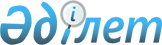 Об утверждении бюджетов сельских округов Уилского района на 2022-2024 годы
					
			С истёкшим сроком
			
			
		
					Решение Уилского районного маслихата Актюбинской области от 30 декабря 2021 года № 110. Прекращено действие в связи с истечением срока
      В соответствии с пунктом 2 статьи 9-1 Бюджетного кодекса Республики Казахстан, статьей 6 Закона Республики Казахстан "О местном государственном управлении и самоуправлении в Республике Казахстан", Уилский районный маслихат РЕШИЛ:
      1. Утвердить бюджет Уилского сельского округа на 2022-2024 годы согласно приложениям 1, 2 и 3 соответственно, в том числе на 2022 год в следующих объемах:
      1) доходы – 379 346,7 тысяч тенге:
      налоговые поступления – 10 686 тысяч тенге;
      неналоговые поступления – 635 тысяч тенге;
      поступления трансфертов – 368 025,7 тысяч тенге; 
      2) затраты – 383 455,5 тысяч тенге;
      3) чистое бюджетное кредитование – 0 тенге:
      бюджетные кредиты – 0 тенге;
      погашение бюджетных кредитов – 0 тенге; 
      4) сальдо по операциям с финансовыми активами – 0 тенге:
      5) дефицит (профицит) бюджета – -4 108,8 тысяч тенге;
      6) финансирование дефицита (использование профицита) бюджета – 4 108,8 тысяч тенге.
      используемые остатки бюджетных средств – 4 108,8 тысяч тенге.
      Сноска. Пункт 1 – в редакции решения Уилского районного маслихата Актюбинской области от 15.11.2022 № 189 (вводится в действие с 01.01.2022).


      2. Учесть в бюджете Уилского сельского округа на 2022 год объемы субвенций, передаваемых из районного бюджета в сумме – 76 048 тысяч тенге.
      3. Учесть в бюджете Уилского сельского округа на 2022 год поступление целевых текущих трансфертов из республиканского бюджета:
      1) 1 642 тысяч тенге – на повышение заработной платы отдельных категорий гражданских служащих, работников организаций, содержащихся за счет средств государственного бюджета, работников казенных предприятий.
      Сноска. Пункт 3 – в редакции решения Уилского районного маслихата Актюбинской области от 15.11.2022 № 189 (вводится в действие с 01.01.2022).


      3-1. Учесть в бюджете Уилского сельского округа на 2022 год поступление целевых текущих трансфертов из Национального фонда Республики Казахстан:
      1) 2 909 тысяч тенге – на повышение заработной платы отдельных категорий гражданских служащих, работников организаций, содержащихся за счет средств государственного бюджета, работников казенных предприятий.
      Сноска. Решение дополнено пунктом 3-1 в соответствии в редакции решения Уилского районного маслихата Актюбинской области от 14.06.2022 № 158 (вводится в действие с 01.01.2022); в редакции решения Уилского районного маслихата Актюбинской области от 15.11.2022 № 189 (вводится в действие с 01.01.2022).


      4. Учесть в бюджете Уилского сельского округа на 2022 год поступление целевых текущих трансфертов из областного бюджета:
      1) 90 361 тысяч тенге – на капитальный и средний ремонт автомобильных дорог районного значения и улиц населенных пунктов.
      Сноска. Пункт 4 – в редакции решения Уилского районного маслихата Актюбинской области от 15.11.2022 № 189 (вводится в действие с 01.01.2022).


      5. Учесть в бюджете Уилского сельского округа на 2022 год поступление целевых текущих трансфертов из районного бюджета:
      1) 160 558 тысяч тенге – на капитальный и средний ремонт автомобильных дорог районного значения и улиц населенных пунктов.
      Сноска. Пункт 5 – в редакции решения Уилского районного маслихата Актюбинской области от 15.11.2022 № 189 (вводится в действие с 01.01.2022).


      6. Утвердить бюджет сельского округа имени Шыганака Берсиева на 2022-2024 годы согласно приложениям 4, 5 и 6 соответственно, в том числе на 2022 год в следующих объемах:
      1) доходы – 41 326,8 тысяч тенге:
      налоговые поступления – 1 975 тысяч тенге;
      неналоговое поступления – 0 тенге;
      поступления трансфертов – 39 351,8 тысяч тенге; 
      2) затраты – 41 765,2 тысяч тенге;
      3) чистое бюджетное кредитование – 0 тенге:
      бюджетные кредиты – 0 тенге;
      погашение бюджетных кредитов – 0 тенге; 
      4) сальдо по операциям с финансовыми активами – 0 тенге:
      5) дефицит (профицит) бюджета – -438,4 тысяч тенге;
      6) финансирование дефицита (использование профицита) бюджета – 438,4 тысяч тенге.
      используемые остатки бюджетных средств – 438,4 тысяч тенге.
      Сноска. Пункт 6 – в редакции решения Уилского районного маслихата Актюбинской области от 15.11.2022 № 189 (вводится в действие с 01.01.2022).


      7. Учесть в бюджете сельского округа имени Шыганака Берсиева на 2022 год объемы субвенций, передаваемых из районного бюджета в сумме – 30 268 тысяч тенге. 
      8. Учесть в бюджете сельского округа имени Шыганака Берсиева на 2022 год поступление целевых текущих трансфертов из республиканского бюджета:
      1) 513 тысяч тенге – на повышение заработной платы отдельных категорий гражданских служащих, работников организаций, содержащихся за счет средств государственного бюджета, работников казенных предприятий.
      Сноска. Пункт 8 – в редакции решения Уилского районного маслихата Актюбинской области от 02.09.2022 № 180 (вводится в действие с 01.01.2022).


      8-1. Учесть в бюджете сельского округа имени Шыганака Берсиева на 2022 год поступление целевых текущих трансфертов из Национального фонда Республики Казахстан:
      1) 596 тысяч тенге – на повышение заработной платы отдельных категорий гражданских служащих, работников организаций, содержащихся за счет средств государственного бюджета, работников казенных предприятий.
      Сноска. Решение дополнено пунктом 8-1 в соответствии в редакции решения Уилского районного маслихата Актюбинской области от 14.06.2022 № 158 (вводится в действие с 01.01.2022); в редакции решения Уилского районного маслихата Актюбинской области от 15.11.2022 № 189 (вводится в действие с 01.01.2022).


      9. Утвердить бюджет Караойского сельского округа на 2022-2024 годы согласно приложениям 7, 8 и 9 соответственно, в том числе на 2022 год в следующих объемах:
      1) доходы – 46 389,4 тысяч тенге:
      налоговые поступления – 1 203 тысяч тенге;
      неналоговые поступления – 273 тысяч тенге;
      поступления трансфертов – 44 913,4 тысяч тенге; 
      2) затраты – 47 085,8 тысяч тенге;
      3) чистое бюджетное кредитование – 0 тенге:
      бюджетные кредиты – 0 тенге;
      погашение бюджетных кредитов – 0 тенге; 
      4) сальдо по операциям с финансовыми активами – 0 тенге:
      5) дефицит (профицит) бюджета – -696,4 тысяч тенге;
      6) финансирование дефицита (использование профицита) бюджета – 696,4 тысяч тенге.
      используемые остатки бюджетных средств – 696,4 тысяч тенге.
      Сноска. Пункт 9 – в редакции решения Уилского районного маслихата Актюбинской области от 15.11.2022 № 189 (вводится в действие с 01.01.2022).


      10. Учесть в бюджете Караойского сельского округа на 2022 год объемы субвенций, передаваемых из районного бюджета в сумме – 31 515 тысяч тенге. 
      11. Учесть в бюджете Караойского сельского округа на 2022 год поступление целевых текущих трансфертов из республиканского бюджета:
      1) 615 тысяч тенге – на повышение заработной платы отдельных категорий гражданских служащих, работников организаций, содержащихся за счет средств государственного бюджета, работников казенных предприятий.
      Сноска. Пункт 11 – в редакции решения Уилского районного маслихата Актюбинской области от 02.09.2022 № 180 (вводится в действие с 01.01.2022).


      11-1. Учесть в бюджете Караойского сельского округа на 2022 год поступление целевых текущих трансфертов из Национального фонда Республики Казахстан:
      1) 618 тысяч тенге – на повышение заработной платы отдельных категорий гражданских служащих, работников организаций, содержащихся за счет средств государственного бюджета, работников казенных предприятий.
      Сноска. Решение дополнено пунктом 11-1 в соответствии в редакции решения Уилского районного маслихата Актюбинской области от 14.06.2022 № 158 (вводится в действие с 01.01.2022); в редакции решения Уилского районного маслихата Актюбинской области от 02.09.2022 № 180 (вводится в действие с 01.01.2022).


      12. Утвердить бюджет Коптогайского сельского округа на 2022-2024 годы согласно приложениям 10, 11 и 12 соответственно, в том числе на 2022 год в следующих объемах:
      1) доходы – 233 749,1 тысяч тенге:
      налоговые поступления – 2 530 тысяч тенге;
      неналоговые поступления – 795 тысяч тенге;
      поступления трансфертов – 230 424,1 тысяч тенге; 
      2) затраты – 233 869,1 тысяч тенге;
      3) чистое бюджетное кредитование – 0 тенге:
      бюджетные кредиты – 0 тенге;
      погашение бюджетных кредитов – 0 тенге; 
      4) сальдо по операциям с финансовыми активами – 0 тенге:
      5) дефицит (профицит) бюджета – -120 тысяч тенге;
      6) финансирование дефицита (использование профицита) бюджета – 120 тысяч тенге.
      используемые остатки бюджетных средств – 120 тысяч тенге.
      Сноска. Пункт 12 – в редакции решения Уилского районного маслихата Актюбинской области от 15.11.2022 № 189 (вводится в действие с 01.01.2022).


      13. Учесть в бюджете Коптогайского сельского округа на 2022 год объемы субвенций, передаваемых из районного бюджета в сумме – 36 754 тысяч тенге.
      14. Учесть в бюджете Коптогайского сельского округа на 2022 год поступление целевых текущих трансфертов из Национального фонда Республики Казахстан:
      1) 90 098 тысяч тенге – на реализацию мероприятий по социальной и инженерной инфраструктуре в сельских населенных пунктах в рамках проекта "Ауыл - Ел бесігі";
      2) 582 тысяч тенге – на повышение заработной платы отдельных категорий гражданских служащих, работников организаций, содержащихся за счет средств государственного бюджета, работников казенных предприятий.
      Сноска. Пункт 14 – в редакции решения Уилского районного маслихата Актюбинской области от 02.09.2022 № 180 (вводится в действие с 01.01.2022).


      14-1. Учесть в бюджете Коптогайского сельского округа на 2022 год поступление целевых текущих трансфертов из областного бюджета:
      1) 15 774 тысяч тенге – на реализацию мероприятий по социальной и инженерной инфраструктуре в сельских населенных пунктах в рамках проекта "Ауыл - Ел бесігі".
      Сноска. Решение дополнено пунктом 14-1 в соответствии в редакции решения Уилского районного маслихата Актюбинской области от 14.06.2022 № 158 (вводится в действие с 01.01.2022).


      15. Учесть в бюджете Коптогайского сельского округа на 2022 год поступление целевых текущих трансфертов из республиканского бюджета:
      1) 444 тысяч тенге – на повышение заработной платы отдельных категорий гражданских служащих, работников организаций, содержащихся за счет средств государственного бюджета, работников казенных предприятий.
      Сноска. Пункт 15 – в редакции решения Уилского районного маслихата Актюбинской области от 02.09.2022 № 180 (вводится в действие с 01.01.2022).


      16. Учесть в бюджете Коптогайского сельского округа на 2022 год поступление целевых текущих трансфертов из районного бюджета:
      1) 40 тысяч тенге – на реализацию мероприятий по социальной и инженерной инфраструктуре в сельских населенных пунктах в рамках проекта "Ауыл - Ел бесігі".
      17. Утвердить бюджет Сарбийского сельского округа на 2022-2024 годы согласно приложениям 13, 14 и 15 соответственно, в том числе на 2022 год в следующих объемах:
      1) доходы – 47 749 тысяч тенге:
      налоговые поступления – 2 345 тысяч тенге;
      неналоговые поступления – 422 тысяч тенге;
      поступления трансфертов – 44 982 тысяч тенге; 
      2) затраты – 49 600,8 тысяч тенге;
      3) чистое бюджетное кредитование – 0 тенге:
      бюджетные кредиты – 0 тенге;
      погашение бюджетных кредитов – 0 тенге; 
      4) сальдо по операциям с финансовыми активами – 0 тенге:
      5) дефицит (профицит) бюджета – -1 851,8 тысяч тенге;
      6) финансирование дефицита (использование профицита) бюджета – 1 851,8 тысяч тенге.
      используемые остатки бюджетных средств – 1 851,8 тысяч тенге.
      Сноска. Пункт 17 – в редакции решения Уилского районного маслихата Актюбинской области от 15.11.2022 № 189 (вводится в действие с 01.01.2022).


      18. Учесть в бюджете Сарбийского сельского округа на 2022 год объемы субвенций, передаваемых из районного бюджета в сумме – 34 629 тысяч тенге.
      19. Учесть в бюджете Сарбийского сельского округа на 2022 год поступление целевых текущих трансфертов из республиканского бюджета:
      1) 628 тысяч тенге – на повышение заработной платы отдельных категорий гражданских служащих, работников организаций, содержащихся за счет средств государственного бюджета, работников казенных предприятий.
      Сноска. Пункт 19 – в редакции решения Уилского районного маслихата Актюбинской области от 02.09.2022 № 180 (вводится в действие с 01.01.2022).


      19-1. Учесть в бюджете Коптогайского сельского округа на 2022 год поступление целевых текущих трансфертов из Национального фонда Республики Казахстан:
      1) 725 тысяч тенге – на повышение заработной платы отдельных категорий гражданских служащих, работников организаций, содержащихся за счет средств государственного бюджета, работников казенных предприятий.
      Сноска. Решение дополнено пунктом 19-1 в соответствии в редакции решения Уилского районного маслихата Актюбинской области от 14.06.2022 № 158 (вводится в действие с 01.01.2022); в редакции решения Уилского районного маслихата Актюбинской области от 02.09.2022 № 180 (вводится в действие с 01.01.2022).


      20. Утвердить бюджет Кайындинского сельского округа на 2022-2024 годы согласно приложениям 16, 17 и 18 соответственно, в том числе на 2022 год в следующих объемах:
      1) доходы – 46 845,5 тысяч тенге:
      налоговые поступления – 1 192 тысяч тенге;
      неналоговые поступления – 15 тысяч тенге;
      поступления трансфертов – 45 638,5 тысяч тенге;
      2) затраты – 47 134,6 тысяч тенге;
      3) чистое бюджетное кредитование – 0 тенге:
      бюджетные кредиты – 0 тенге;
      погашение бюджетных кредитов – 0 тенге; 
      4) сальдо по операциям с финансовыми активами – 0 тенге:
      5) дефицит (профицит) бюджета – -289,1 тысяч тенге;
      6) финансирование дефицита (использование профицита) бюджета – 289,1 тысяч тенге.
      используемые остатки бюджетных средств – 289,1 тысяч тенге.
      Сноска. Пункт 20 – в редакции решения Уилского районного маслихата Актюбинской области от 15.11.2022 № 189 (вводится в действие с 01.01.2022).


      21. Учесть в бюджете Кайындинского сельского округа на 2022 год объемы субвенций, передаваемых из районного бюджета в сумме – 38 631 тысяч тенге.
      22. Учесть в бюджете Кайындинского сельского округа на 2022 год поступление целевых текущих трансфертов из республиканского бюджета:
      1) 631 тысяч тенге – на повышение заработной платы отдельных категорий гражданских служащих, работников организаций, содержащихся за счет средств государственного бюджета, работников казенных предприятий.
      Сноска. Пункт 22 – в редакции решения Уилского районного маслихата Актюбинской области от 02.09.2022 № 180 (вводится в действие с 01.01.2022).


      22-1. Учесть в бюджете Коптогайского сельского округа на 2022 год поступление целевых текущих трансфертов из Национального фонда Республики Казахстан:
      1) 684 тысяч тенге – на повышение заработной платы отдельных категорий гражданских служащих, работников организаций, содержащихся за счет средств государственного бюджета, работников казенных предприятий.
      Сноска. Решение дополнено пунктом 22-1 в соответствии в редакции решения Уилского районного маслихата Актюбинской области от 14.06.2022 № 158 (вводится в действие с 01.01.2022); в редакции решения Уилского районного маслихата Актюбинской области от 02.09.2022 № 180 (вводится в действие с 01.01.2022).


      23. Учесть в бюджете Кайындинского сельского округа на 2022 год поступление целевых текущих трансфертов из районного бюджета:
      1) 7 560 тысяч тенге – на благоустройство и озеленение населенных пунктов.
      Сноска. Пункт 23 – в редакции решения Уилского районного маслихата Актюбинской области от 14.06.2022 № 158 (вводится в действие с 01.01.2022).


      24. Утвердить бюджет Саралжинского сельского округа на 2022-2024 годы согласно приложениям 19, 20 и 21 соответственно, в том числе на 2022 год в следующих объемах:
      1) доходы – 55 003,3 тысяч тенге:
      налоговые поступления – 2 363 тысяч тенге;
      неналоговые поступления – 1 680 тысяч тенге;
      поступления трансфертов – 50 960,3 тысяч тенге; 
      2) затраты – 56 686,5 тысяч тенге;
      3) чистое бюджетное кредитование – 0 тенге:
      бюджетные кредиты – 0 тенге;
      погашение бюджетных кредитов – 0 тенге; 
      4) сальдо по операциям с финансовыми активами – 0 тенге:
      5) дефицит (профицит) бюджета – -1 683,2 тысяч тенге;
      6) финансирование дефицита (использование профицита) бюджета – 1 683,2 тысяч тенге.
      используемые остатки бюджетных средств – 1 683,2 тысяч тенге.
      Сноска. Пункт 24 – в редакции решения Уилского районного маслихата Актюбинской области от 15.11.2022 № 189 (вводится в действие с 01.01.2022).


      25. Учесть в бюджете Саралжинского сельского округа на 2022 год объемы субвенций, передаваемых из районного бюджета в сумме – 32 615 тысяч тенге.
      26. Учесть в бюджете Уилского сельского округа на 2022 год поступление целевых текущих трансфертов из республиканского бюджета:
      1) 604 тысяч тенге – на повышение заработной платы отдельных категорий гражданских служащих, работников организаций, содержащихся за счет средств государственного бюджета, работников казенных предприятий.
      Сноска. Пункт 26 – в редакции решения Уилского районного маслихата Актюбинской области от 02.09.2022 № 180 (вводится в действие с 01.01.2022).


      26-1. Учесть в бюджете Саралжинского сельского округа на 2022 год поступление целевых текущих трансфертов из Национального фонда Республики Казахстан:
      1) 534 тысяч тенге – на повышение заработной платы отдельных категорий гражданских служащих, работников организаций, содержащихся за счет средств государственного бюджета, работников казенных предприятий.
      Сноска. Решение дополнено пунктом 26-1 в соответствии в редакции решения Уилского районного маслихата Актюбинской области от 14.06.2022 № 158 (вводится в действие с 01.01.2022); в редакции решения Уилского районного маслихата Актюбинской области от 02.09.2022 № 180 (вводится в действие с 01.01.2022).


      27. Настоящее решение вводится в действие с 1 января 2022 года. Бюджет Уилского сельского округа на 2022 год
      Сноска. Приложение 1 – в редакции решения Уилского районного маслихата Актюбинской области от 15.11.2022 № 189 (вводится в действие с 01.01.2022). Бюджет Уилского сельского округа на 2023 год Бюджет Уилского сельского округа на 2024 год Бюджет сельского округа имени Шыганака Берсиева на 2022 год
      Сноска. Приложение 4 – в редакции решения Уилского районного маслихата Актюбинской области от 15.11.2022 № 189 (вводится в действие с 01.01.2022). Бюджет сельского округа имени Шыганака Берсиева на 2023 год Бюджет сельского округа имени Шыганака Берсиева на 2024 год Бюджет Караойского сельского округа на 2022 год
      Сноска. Приложение 7 – в редакции решения Уилского районного маслихата Актюбинской области от 15.11.2022 № 189 (вводится в действие с 01.01.2022). Бюджет Караойского сельского округа на 2023 год Бюджет Караойского сельского округа на 2024 год Бюджет Коптогайского сельского округа на 2022 год
      Сноска. Приложение 10 – в редакции решения Уилского районного маслихата Актюбинской области от 15.11.2022 № 189 (вводится в действие с 01.01.2022). Бюджет Коптогайского сельского округа на 2023 год Бюджет Коптогайского сельского округа на 2024 год Бюджет Сарбийского сельского округа на 2022 год
      Сноска. Приложение 13 – в редакции решения Уилского районного маслихата Актюбинской области от 15.11.2022 № 189 (вводится в действие с 01.01.2022). Бюджет Сарбийского сельского округа на 2023 год Бюджет Сарбийского сельского округа на 2024 год Бюджет Кайындинского сельского округа на 2022 год
      Сноска. Приложение 16 – в редакции решения Уилского районного маслихата Актюбинской области от 15.11.2022 № 189 (вводится в действие с 01.01.2022). Бюджет Кайындинского сельского округа на 2023 год Бюджет Кайындинского сельского округа на 2024 год Бюджет Саралжинского сельского округа на 2022 год
      Сноска. Приложение 19 – в редакции решения Уилского районного маслихата Актюбинской области от 15.11.2022 № 189 (вводится в действие с 01.01.2022). Бюджет Саралжинского сельского округа на 2023 год Бюджет Саралжинского сельского округа на 2024 год
					© 2012. РГП на ПХВ «Институт законодательства и правовой информации Республики Казахстан» Министерства юстиции Республики Казахстан
				
      Секретарь районного маслихата: 

С. Г. Займолдин
Приложение 1 к решению Уилского районного маслихата от 30 декабря 2021 года № 110
Категория
Категория
Категория
Категория
Сумма, тысяч тенге
Класс
Класс
Класс
Сумма, тысяч тенге
Подкласс
Подкласс
Сумма, тысяч тенге
Наименование
Сумма, тысяч тенге
1
2
3
4
5
Доходы
379 346,7
1
Налоговые поступления
10 686
01
Подоходный налог
1 034
2
Индивидуальный подоходный налог
1 034
04
Налоги на собственность
9 057
1
Налоги на имущество
552
3
Земельный налог
281
4
Налог на транспортные средства
8 224
05
Внутренние налоги на товары, работы и услуги
595
3
Поступления за использование природных и других ресурсов
595
2
Неналоговые поступления
635
01
Доходы от государственной собственности
606
5
Доходы от аренды имущества, находящегося в государственной собственности
606
06
Прочие неналоговые поступления
29
1
Прочие неналоговые поступления
29
4
Поступления трансфертов
368 025,7
02
Трансферты из вышестоящих органов государственного управления
368 025,7
3
Трансферты из районного (города областного значения) бюджета
368 025,7
Функциональная группа
Функциональная группа
Функциональная группа
Функциональная группа
Функциональная группа
Сумма, тысяч тенге
Функциональная подгруппа
Функциональная подгруппа
Функциональная подгруппа
Функциональная подгруппа
Сумма, тысяч тенге
Администратор бюджетных программ
Администратор бюджетных программ
Администратор бюджетных программ
Сумма, тысяч тенге
Программа
Программа
Сумма, тысяч тенге
Наименование
Сумма, тысяч тенге
1
2
3
4
5
6
Затраты
383 455,5
01
Государственные услуги общего характера
68 476
1
Представительные, исполнительные и другие органы, выполняющие общие функции государственного управления
68 476
124
Аппарат акима города районного значения, села, поселка, сельского округа
68 476
001
Услуги по обеспечению деятельности акима города районного значения, села, поселка, сельского округа
68 476
07
Жилищно-коммунальное хозяйство
58 194,7
3
Благоустройство населенных пунктов
58 194,7
124
Аппарат акима города районного значения, села, поселка, сельского округа
58 194,7
008
Освещение улиц в населенных пунктах
25 110
009
Обеспечение санитарии населенных пунктов
1 595
010
Содержание мест захоронений и погребение безродных
2 000
011
Благоустройство и озеленение населенных пунктов
29 489,7
12
Транспорт и коммуникации
250 919
1
Автомобильный транспорт
250 919
124
Аппарат акима города районного значения, села, поселка, сельского округа
250 919
013
Капитальный и средний ремонт автомобильных дорог в городах районного значения, селах, поселках, сельских округах
250 919
14
Обслуживание долга
1 757
1
Обслуживание долга
1 757
124
Аппарат акима города районного значения, села, поселка, сельского округа
1 757
042
Обслуживание долга аппарата акима города районного значения, села, поселка, сельского округа по выплате вознаграждений и иных платежей по займам из районного (города областного значения) бюджета
1 757
15
Трансферты
4 108,8
1
Трансферты
4 108,8
124
Аппарат акима города районного значения, села, поселка, сельского округа
4 108,8
048
Возврат неиспользованных (недоиспользованных) целевых трансфертов
4 108,8
Сальдо по операциям с финансовыми активами
0
Приобретение финансовых активов
0
Дефицит (профицит) бюджета
-4 108,8
Финансирование дефицита (использование профицита) бюджета
4 108,8
Функциональная группа
Функциональная группа
Функциональная группа
Функциональная группа
Функциональная группа
Сумма, тысяч тенге
Функциональная подгруппа
Функциональная подгруппа
Функциональная подгруппа
Функциональная подгруппа
Сумма, тысяч тенге
Администратор бюджетных программ
Администратор бюджетных программ
Администратор бюджетных программ
Сумма, тысяч тенге
Программа
Программа
Сумма, тысяч тенге
Наименование
Сумма, тысяч тенге
1
2
3
4
5
6
8
Используемые остатки бюджетных средств
4 108,8
01
Остатки бюджетных средств 
4 108,8
1
Свободные остатки бюджетных средств
4 108,8Приложение 2 к решению Уилского районного маслихата от 30 декабря 2021 года № 110
Категория
Категория
Категория
Категория
Сумма, тысяч тенге
Класс
Класс
Класс
Сумма, тысяч тенге
Подкласс
Подкласс
Сумма, тысяч тенге
Наименование
Сумма, тысяч тенге
1
2
3
4
5
Доходы
95 669
1
Налоговые поступления
13 838
01
Подоходный налог
875
2
Индивидуальный подоходный налог
875
04
Налоги на собственность
12 963
1
Налоги на имущество
296
3
Земельный налог
485
4
Налог на транспортные средства
12 182
2
Неналоговые поступления
328
01
Доходы от государственной собственности
293
5
Доходы от аренды имущества, находящегося в государственной собственности
293
06
Прочие неналоговые поступления
35
1
Прочие неналоговые поступления
35
4
Поступления трансфертов
81 503
02
Трансферты из вышестоящих органов государственного управления
81 503
3
Трансферты из районного (города областного значения) бюджета
81 503
Функциональная группа
Функциональная группа
Функциональная группа
Функциональная группа
Функциональная группа
Сумма, тысяч тенге
Функциональная подгруппа
Функциональная подгруппа
Функциональная подгруппа
Функциональная подгруппа
Сумма, тысяч тенге
Администратор бюджетных программ
Администратор бюджетных программ
Администратор бюджетных программ
Сумма, тысяч тенге
Программа
Программа
Сумма, тысяч тенге
Наименование
Сумма, тысяч тенге
1
2
3
4
5
6
Затраты
95 669
01
Государственные услуги общего характера
63 974
1
Представительные, исполнительные и другие органы, выполняющие общие функции государственного управления
63 974
124
Аппарат акима города районного значения, села, поселка, сельского округа
63 974
001
Услуги по обеспечению деятельности акима города районного значения, села, поселка, сельского округа
63 974
07
Жилищно-коммунальное хозяйство
25 684
3
Благоустройство населенных пунктов
25 684
124
Аппарат акима города районного значения, села, поселка, сельского округа
25 684
008
Освещение улиц в населенных пунктах
10 385
009
Обеспечение санитарии населенных пунктов
835
011
Благоустройство и озеленение населенных пунктов
14 464
12
Транспорт и коммуникации
4 254
1
Автомобильный транспорт
4 254
124
Аппарат акима города районного значения, села, поселка, сельского округа
4 254
013
Обеспечение функционирования автомобильных дорог в городах районного значения, селах, поселках, сельских округах
4 254
14
Обслуживание долга
1 757
1
Обслуживание долга
1 757
124
Аппарат акима города районного значения, села, поселка, сельского округа
1 757
042
Обслуживание долга аппарата акима города районного значения, села, поселка, сельского округа по выплате вознаграждений и иных платежей по займам из районного (города областного значения) бюджета
1 757
Функциональная группа
Функциональная группа
Функциональная группа
Функциональная группа
Функциональная группа
Сумма, тысяч тенге
Функциональная подгруппа
Функциональная подгруппа
Функциональная подгруппа
Функциональная подгруппа
Сумма, тысяч тенге
Администратор бюджетных программ
Администратор бюджетных программ
Администратор бюджетных программ
Сумма, тысяч тенге
Программа
Программа
Сумма, тысяч тенге
Наименование
Сумма, тысяч тенге
1
2
3
4
5
6
Чистое бюджетное кредитование
0
Категория
Категория
Категория
Категория
Сумма, тысяч тенге
Класс
Класс
Класс
Сумма, тысяч тенге
Подкласс
Подкласс
Сумма, тысяч тенге
Наименование
Сумма, тысяч тенге
1
2
3
4
5
5
Погашение бюджетных кредитов
0
01
Погашение бюджетных кредитов
0
1
Погашение бюджетных кредитов, выданных из государственного бюджета
0
Функциональная группа
Функциональная группа
Функциональная группа
Функциональная группа
Функциональная группа
Сумма, тысяч тенге
Функциональная подгруппа
Функциональная подгруппа
Функциональная подгруппа
Функциональная подгруппа
Сумма, тысяч тенге
Администратор бюджетных программ
Администратор бюджетных программ
Администратор бюджетных программ
Сумма, тысяч тенге
Программа
Программа
Сумма, тысяч тенге
Наименование
Сумма, тысяч тенге
1
2
3
4
5
6
Сальдо по операциям с финансовыми активами
0
Приобретение финансовых активов
0
Дефицит (профицит) бюджета
0
Финансирование дефицита (использование профицита) бюджета
0
Категория
Категория
Категория
Категория
Сумма, тысяч тенге
Класс
Класс
Класс
Сумма, тысяч тенге
Подкласс
Подкласс
Сумма, тысяч тенге
Наименование
Сумма, тысяч тенге
1
2
3
4
5
7
Поступление займов
0
01
Внутренние государственные займы
0
2
Договоры займа
0
Функциональная группа
Функциональная группа
Функциональная группа
Функциональная группа
Функциональная группа
Сумма, тысяч тенге
Функциональная подгруппа
Функциональная подгруппа
Функциональная подгруппа
Функциональная подгруппа
Сумма, тысяч тенге
Администратор бюджетных программ
Администратор бюджетных программ
Администратор бюджетных программ
Сумма, тысяч тенге
Программа
Программа
Сумма, тысяч тенге
Наименование
Сумма, тысяч тенге
1
2
3
4
5
6
16
Погашение займов
0
1
Погашение займов
0Приложение 3 к решению Уилского районного маслихата от 30 декабря 2021 года № 110
Категория
Категория
Категория
Категория
Сумма, тысяч тенге
Класс
Класс
Класс
Сумма, тысяч тенге
Подкласс
Подкласс
Сумма, тысяч тенге
Наименование
Сумма, тысяч тенге
1
2
3
4
5
Доходы
93 649
1
Налоговые поступления
15 101
01
Подоходный налог
875
2
Индивидуальный подоходный налог
875
04
Налоги на собственность
14 226
1
Налоги на имущество
296
3
Земельный налог
485
4
Налог на транспортные средства
13 445
2
Неналоговые поступления
328
01
Доходы от государственной собственности
293
5
Доходы от аренды имущества, находящегося в государственной собственности
293
06
Прочие неналоговые поступления
35
1
Прочие неналоговые поступления
35
4
Поступления трансфертов
78 220
02
Трансферты из вышестоящих органов государственного управления
78 220
3
Трансферты из районного (города областного значения) бюджета
78 220
Функциональная группа
Функциональная группа
Функциональная группа
Функциональная группа
Функциональная группа
Сумма, тысяч тенге
Функциональная подгруппа
Функциональная подгруппа
Функциональная подгруппа
Функциональная подгруппа
Сумма, тысяч тенге
Администратор бюджетных программ
Администратор бюджетных программ
Администратор бюджетных программ
Сумма, тысяч тенге
Программа
Программа
Сумма, тысяч тенге
Наименование
Сумма, тысяч тенге
1
2
3
4
5
6
Затраты
93 649
01
Государственные услуги общего характера
60 456
1
Представительные, исполнительные и другие органы, выполняющие общие функции государственного управления
60 456
124
Аппарат акима города районного значения, села, поселка, сельского округа
60 456
001
Услуги по обеспечению деятельности акима города районного значения, села, поселка, сельского округа
60 456
07
Жилищно-коммунальное хозяйство
26 969
3
Благоустройство населенных пунктов
26 969
124
Аппарат акима города районного значения, села, поселка, сельского округа
26 969
008
Освещение улиц в населенных пунктах
10 904
009
Обеспечение санитарии населенных пунктов
877
011
Благоустройство и озеленение населенных пунктов
15 188
12
Транспорт и коммуникации
4 467
1
Автомобильный транспорт
4 467
124
Аппарат акима города районного значения, села, поселка, сельского округа
4 467
013
Обеспечение функционирования автомобильных дорог в городах районного значения, селах, поселках, сельских округах
4 467
14
Обслуживание долга
1 757
1
Обслуживание долга
1 757
124
Аппарат акима города районного значения, села, поселка, сельского округа
1 757
042
Обслуживание долга аппарата акима города районного значения, села, поселка, сельского округа по выплате вознаграждений и иных платежей по займам из районного (города областного значения) бюджета
1 757
Функциональная группа
Функциональная группа
Функциональная группа
Функциональная группа
Функциональная группа
Сумма, тысяч тенге
Функциональная подгруппа
Функциональная подгруппа
Функциональная подгруппа
Функциональная подгруппа
Сумма, тысяч тенге
Администратор бюджетных программ
Администратор бюджетных программ
Администратор бюджетных программ
Сумма, тысяч тенге
Программа
Программа
Сумма, тысяч тенге
Наименование
Сумма, тысяч тенге
1
2
3
4
5
6
Чистое бюджетное кредитование
0
Категория
Категория
Категория
Категория
Сумма, тысяч тенге
Класс
Класс
Класс
Сумма, тысяч тенге
Подкласс
Подкласс
Сумма, тысяч тенге
Наименование
Сумма, тысяч тенге
1
2
3
4
5
5
Погашение бюджетных кредитов
0
01
Погашение бюджетных кредитов
0
1
Погашение бюджетных кредитов, выданных из государственного бюджета
0
Функциональная группа
Функциональная группа
Функциональная группа
Функциональная группа
Функциональная группа
Сумма, тысяч тенге
Функциональная подгруппа
Функциональная подгруппа
Функциональная подгруппа
Функциональная подгруппа
Сумма, тысяч тенге
Администратор бюджетных программ
Администратор бюджетных программ
Администратор бюджетных программ
Сумма, тысяч тенге
Программа
Программа
Сумма, тысяч тенге
Наименование
Сумма, тысяч тенге
1
2
3
4
5
6
Сальдо по операциям с финансовыми активами
0
Приобретение финансовых активов
0
Дефицит (профицит) бюджета
0
Финансирование дефицита (использование профицита) бюджета
0
Категория
Категория
Категория
Категория
Сумма, тысяч тенге
Класс
Класс
Класс
Сумма, тысяч тенге
Подкласс
Подкласс
Сумма, тысяч тенге
Наименование
Сумма, тысяч тенге
1
2
3
4
5
7
Поступление займов
0
01
Внутренние государственные займы
0
2
Договоры займа
0
Функциональная группа
Функциональная группа
Функциональная группа
Функциональная группа
Функциональная группа
Сумма, тысяч тенге
Функциональная подгруппа
Функциональная подгруппа
Функциональная подгруппа
Функциональная подгруппа
Сумма, тысяч тенге
Администратор бюджетных программ
Администратор бюджетных программ
Администратор бюджетных программ
Сумма, тысяч тенге
Программа
Программа
Сумма, тысяч тенге
Наименование
Сумма, тысяч тенге
1
2
3
4
5
6
16
Погашение займов
0
1
Погашение займов
0Приложение 4 к решению Уилского районного маслихата от 30 декабря 2021 года № 110
Категория
Категория
Категория
Категория
Сумма, тысяч тенге
Класс
Класс
Класс
Сумма, тысяч тенге
Подкласс
Подкласс
Сумма, тысяч тенге
Наименование
Сумма, тысяч тенге
1
2
3
4
5
Доходы
41 326,8
1
Налоговые поступления
1 975
04
Налоги на собственность
1 775
1
Налоги на имущество
108
3
Земельный налог
2
4
Налог на транспортные средства
1 665
05
Внутренние налоги на товары, работы и услуги
200
3
Поступления за использование природных и других ресурсов
200
4
Поступления трансфертов
39 351,8
02
Трансферты из вышестоящих органов государственного управления
39 351,8
3
Трансферты из районного (города областного значения) бюджета
39 351,8
Функциональная группа
Функциональная группа
Функциональная группа
Функциональная группа
Функциональная группа
Сумма, тысяч тенге
Функциональная подгруппа
Функциональная подгруппа
Функциональная подгруппа
Функциональная подгруппа
Сумма, тысяч тенге
Администратор бюджетных программ
Администратор бюджетных программ
Администратор бюджетных программ
Сумма, тысяч тенге
Программа
Программа
Сумма, тысяч тенге
Наименование
Сумма, тысяч тенге
1
2
3
4
5
6
Затраты
41 765,2
01
Государственные услуги общего характера
30 607
1
Представительные, исполнительные и другие органы, выполняющие общие функции государственного управления
30 607
124
Аппарат акима города районного значения, села, поселка, сельского округа
30 607
001
Услуги по обеспечению деятельности акима города районного значения, села, поселка, сельского округа
30 607
07
Жилищно-коммунальное хозяйство
11 050
2
Коммунальное хозяйство
3 350
124
Аппарат акима города районного значения, села, поселка, сельского округа
3 350
014
Организация водоснабжения населенных пунктов
3 350
3
Благоустройство населенных пунктов
7 700
124
Аппарат акима города районного значения, села, поселка, сельского округа
7 700
008
Освещение улиц в населенных пунктах
2 524
009
Обеспечение санитарии населенных пунктов
1 051
011
Благоустройство и озеленение населенных пунктов
4 125
15
Трансферты
108,2
1
Трансферты
108,2
124
Аппарат акима города районного значения, села, поселка, сельского округа
108,2
048
Возврат неиспользованных (недоиспользованных) целевых трансфертов
108,2
Сальдо по операциям с финансовыми активами
0
Приобретение финансовых активов
0
Дефицит (профицит) бюджета
-438,4
Финансирование дефицита (использование профицита) бюджета
438,4
Функциональная группа
Функциональная группа
Функциональная группа
Функциональная группа
Функциональная группа
Сумма, тысяч тенге
Функциональная подгруппа
Функциональная подгруппа
Функциональная подгруппа
Функциональная подгруппа
Сумма, тысяч тенге
Администратор бюджетных программ
Администратор бюджетных программ
Администратор бюджетных программ
Сумма, тысяч тенге
Программа
Программа
Сумма, тысяч тенге
Наименование
Сумма, тысяч тенге
1
2
3
4
5
6
8
Используемые остатки бюджетных средств
438,4
01
Остатки бюджетных средств 
438,4
1
Свободные остатки бюджетных средств
438,4Приложение 5 к решению Уилского районного маслихата от 30 декабря 2021 года № 110
Категория
Категория
Категория
Категория
Сумма, тысяч тенге
Класс
Класс
Класс
Сумма, тысяч тенге
Подкласс
Подкласс
Сумма, тысяч тенге
Наименование
Сумма, тысяч тенге
1
2
3
4
5
Доходы
41 704
1
Налоговые поступления
1 670
01
Подоходный налог
40
2
Индивидуальный подоходный налог
40
04
Налоги на собственность
1630
1
Налоги на имущество
40
3
Земельный налог
90
4
Налог на транспортные средства
1 500
2
Неналоговые поступления
195
01
Доходы от государственной собственности
180
5
Доходы от аренды имущества, находящегося в государственной собственности
180
06
Прочие неналоговые поступления
15
1
Прочие неналоговые поступления
15
4
Поступления трансфертов
39 839
02
Трансферты из вышестоящих органов государственного управления
39 839
3
Трансферты из районного (города областного значения) бюджета
39 839
Функциональная группа
Функциональная группа
Функциональная группа
Функциональная группа
Функциональная группа
Сумма, тысяч тенге
Функциональная подгруппа
Функциональная подгруппа
Функциональная подгруппа
Функциональная подгруппа
Сумма, тысяч тенге
Администратор бюджетных программ
Администратор бюджетных программ
Администратор бюджетных программ
Сумма, тысяч тенге
Программа
Программа
Сумма, тысяч тенге
Наименование
Сумма, тысяч тенге
1
2
3
4
5
6
Затраты
41 704
01
Государственные услуги общего характера
36 146
1
Представительные, исполнительные и другие органы, выполняющие общие функции государственного управления
36 146
124
Аппарат акима города районного значения, села, поселка, сельского округа
36 146
001
Услуги по обеспечению деятельности акима города районного значения, села, поселка, сельского округа
36 146
07
Жилищно-коммунальное хозяйство
5 558
3
Благоустройство населенных пунктов
5 558
124
Аппарат акима города районного значения, села, поселка, сельского округа
5 558
008
Освещение улиц в населенных пунктах
1 076
009
Обеспечение санитарии населенных пунктов
579
011
Благоустройство и озеленение населенных пунктов
3 903
Функциональная группа
Функциональная группа
Функциональная группа
Функциональная группа
Функциональная группа
Сумма, тысяч тенге
Функциональная подгруппа
Функциональная подгруппа
Функциональная подгруппа
Функциональная подгруппа
Сумма, тысяч тенге
Администратор бюджетных программ
Администратор бюджетных программ
Администратор бюджетных программ
Сумма, тысяч тенге
Программа
Программа
Сумма, тысяч тенге
Наименование
Сумма, тысяч тенге
1
2
3
4
5
6
Чистое бюджетное кредитование
0
Категория
Категория
Категория
Категория
Сумма, тысяч тенге
Класс
Класс
Класс
Сумма, тысяч тенге
Подкласс
Подкласс
Сумма, тысяч тенге
Наименование
Сумма, тысяч тенге
1
2
3
4
5
5
Погашение бюджетных кредитов
0
01
Погашение бюджетных кредитов
0
1
Погашение бюджетных кредитов, выданных из государственного бюджета
0
Функциональная группа
Функциональная группа
Функциональная группа
Функциональная группа
Функциональная группа
Сумма, тысяч тенге
Функциональная подгруппа
Функциональная подгруппа
Функциональная подгруппа
Функциональная подгруппа
Сумма, тысяч тенге
Администратор бюджетных программ
Администратор бюджетных программ
Администратор бюджетных программ
Сумма, тысяч тенге
Программа
Программа
Сумма, тысяч тенге
Наименование
Сумма, тысяч тенге
1
2
3
4
5
6
Сальдо по операциям с финансовыми активами
0
Приобретение финансовых активов
0
Дефицит (профицит) бюджета
0
Финансирование дефицита (использование профицита) бюджета
0
Категория
Категория
Категория
Категория
Сумма, тысяч тенге
Класс
Класс
Класс
Сумма, тысяч тенге
Подкласс
Подкласс
Сумма, тысяч тенге
Наименование
Сумма, тысяч тенге
1
2
3
4
5
7
Поступление займов
0
01
Внутренние государственные займы
0
2
Договоры займа
0
Функциональная группа
Функциональная группа
Функциональная группа
Функциональная группа
Функциональная группа
Сумма, тысяч тенге
Функциональная подгруппа
Функциональная подгруппа
Функциональная подгруппа
Функциональная подгруппа
Сумма, тысяч тенге
Администратор бюджетных программ
Администратор бюджетных программ
Администратор бюджетных программ
Сумма, тысяч тенге
Программа
Программа
Сумма, тысяч тенге
Наименование
Сумма, тысяч тенге
1
2
3
4
5
6
16
Погашение займов
0
1
Погашение займов
0Приложение 6 к решению Уилского районного маслихата от 30 декабря 2021 года № 110
Категория
Категория
Категория
Категория
Сумма, тысяч тенге
Класс
Класс
Класс
Сумма, тысяч тенге
Подкласс
Подкласс
Сумма, тысяч тенге
Наименование
Сумма, тысяч тенге
1
2
3
4
5
Доходы
46 592
1
Налоговые поступления
1 670
01
Подоходный налог
40
2
Индивидуальный подоходный налог
40
04
Налоги на собственность
1 630
1
Налоги на имущество
40
3
Земельный налог
90
4
Налог на транспортные средства
1500
2
Неналоговые поступления
195
01
Доходы от государственной собственности
180
5
Доходы от аренды имущества, находящегося в государственной собственности
180
06
Прочие неналоговые поступления
15
1
Прочие неналоговые поступления
15
4
Поступления трансфертов
44 727
02
Трансферты из вышестоящих органов государственного управления
44 727
3
Трансферты из районного (города областного значения) бюджета
44 757
Функциональная группа
Функциональная группа
Функциональная группа
Функциональная группа
Функциональная группа
Сумма, тысяч тенге
Функциональная подгруппа
Функциональная подгруппа
Функциональная подгруппа
Функциональная подгруппа
Сумма, тысяч тенге
Администратор бюджетных программ
Администратор бюджетных программ
Администратор бюджетных программ
Сумма, тысяч тенге
Программа
Программа
Сумма, тысяч тенге
Наименование
Сумма, тысяч тенге
1
2
3
4
5
6
Затраты
46 592
01
Государственные услуги общего характера
40 756
1
Представительные, исполнительные и другие органы, выполняющие общие функции государственного управления
40 756
124
Аппарат акима города районного значения, села, поселка, сельского округа
40 756
001
Услуги по обеспечению деятельности акима города районного значения, села, поселка, сельского округа
40 756
07
Жилищно-коммунальное хозяйство
5 836
3
Благоустройство населенных пунктов
5 836
124
Аппарат акима города районного значения, села, поселка, сельского округа
5 836
008
Освещение улиц в населенных пунктах
1 130
009
Обеспечение санитарии населенных пунктов
608
011
Благоустройство и озеленение населенных пунктов
4 098
Функциональная группа
Функциональная группа
Функциональная группа
Функциональная группа
Функциональная группа
Сумма, тысяч тенге
Функциональная подгруппа
Функциональная подгруппа
Функциональная подгруппа
Функциональная подгруппа
Сумма, тысяч тенге
Администратор бюджетных программ
Администратор бюджетных программ
Администратор бюджетных программ
Сумма, тысяч тенге
Программа
Программа
Сумма, тысяч тенге
Наименование
Сумма, тысяч тенге
1
2
3
4
5
6
Чистое бюджетное кредитование
0
Категория
Категория
Категория
Категория
Сумма, тысяч тенге
Класс
Класс
Класс
Сумма, тысяч тенге
Подкласс
Подкласс
Сумма, тысяч тенге
Наименование
Сумма, тысяч тенге
1
2
3
4
5
5
Погашение бюджетных кредитов
0
01
Погашение бюджетных кредитов
0
1
Погашение бюджетных кредитов, выданных из государственного бюджета
0
Функциональная группа
Функциональная группа
Функциональная группа
Функциональная группа
Функциональная группа
Сумма, тысяч тенге
Функциональная подгруппа
Функциональная подгруппа
Функциональная подгруппа
Функциональная подгруппа
Сумма, тысяч тенге
Администратор бюджетных программ
Администратор бюджетных программ
Администратор бюджетных программ
Сумма, тысяч тенге
Программа
Программа
Сумма, тысяч тенге
Наименование
Сумма, тысяч тенге
1
2
3
4
5
6
Сальдо по операциям с финансовыми активами
0
Приобретение финансовых активов
0
Дефицит (профицит) бюджета
0
Финансирование дефицита (использование профицита) бюджета
0
Категория
Категория
Категория
Категория
Сумма, тысяч тенге
Класс
Класс
Класс
Сумма, тысяч тенге
Подкласс
Подкласс
Сумма, тысяч тенге
Наименование
Сумма, тысяч тенге
1
2
3
4
5
7
Поступление займов
0
01
Внутренние государственные займы
0
2
Договоры займа
0
Функциональная группа
Функциональная группа
Функциональная группа
Функциональная группа
Функциональная группа
Сумма, тысяч тенге
Функциональная подгруппа
Функциональная подгруппа
Функциональная подгруппа
Функциональная подгруппа
Сумма, тысяч тенге
Администратор бюджетных программ
Администратор бюджетных программ
Администратор бюджетных программ
Сумма, тысяч тенге
Программа
Программа
Сумма, тысяч тенге
Наименование
Сумма, тысяч тенге
1
2
3
4
5
6
16
Погашение займов
0
1
Погашение займов
0Приложение 7 к решению Уилского районного маслихата от 30 декабря 2021 года № 110
Категория
Категория
Категория
Категория
Сумма, тысяч тенге
Класс
Класс
Класс
Сумма, тысяч тенге
Подкласс
Подкласс
Сумма, тысяч тенге
Наименование
Сумма, тысяч тенге
1
2
3
4
5
Доходы
46 389,4
1
Налоговые поступления
1 203
04
Налоги на собственность
1 190
1
Налоги на имущество
60
4
Налог на транспортные средства
1 130
05
Внутренние налоги на товары, работы и услуги
13
3
Поступления за использование природных и других ресурсов
13
2
Неналоговые поступления
273
01
Доходы от государственной собственности
258
5
Доходы от аренды имущества, находящегося в государственной собственности
258
06
Прочие неналоговые поступления
15
1
Прочие неналоговые поступления
15
4
Поступления трансфертов
44 913,4
02
Трансферты из вышестоящих органов государственного управления
44 913,4
3
Трансферты из районного (города областного значения) бюджета
44 913,4
Функциональная группа
Функциональная группа
Функциональная группа
Функциональная группа
Функциональная группа
Сумма, тысяч тенге
Функциональная подгруппа
Функциональная подгруппа
Функциональная подгруппа
Функциональная подгруппа
Сумма, тысяч тенге
Администратор бюджетных программ
Администратор бюджетных программ
Администратор бюджетных программ
Сумма, тысяч тенге
Программа
Программа
Сумма, тысяч тенге
Наименование
Сумма, тысяч тенге
1
2
3
4
5
6
Затраты
47 085,8
01
Государственные услуги общего характера
31 434
1
Представительные, исполнительные и другие органы, выполняющие общие функции государственного управления
31 434
124
Аппарат акима города районного значения, села, поселка, сельского округа
31 434
001
Услуги по обеспечению деятельности акима города районного значения, села, поселка, сельского округа
31 399
022
Капитальные расходы государственного органа
35
07
Жилищно-коммунальное хозяйство
15 385
2
Коммунальное хозяйство
350
124
Аппарат акима города районного значения, села, поселка, сельского округа
350
014
Организация водоснабжения населенных пунктов
350
3
Благоустройство населенных пунктов
15 035
124
Аппарат акима города районного значения, села, поселка, сельского округа
15 035
008
Освещение улиц в населенных пунктах
2 711
009
Обеспечение санитарии населенных пунктов
1 300
011
Благоустройство и озеленение населенных пунктов
11 024
15
Трансферты
266,8
1
Трансферты
266,8
124
Аппарат акима города районного значения, села, поселка, сельского округа
266,8
048
Возврат неиспользованных (недоиспользованных) целевых трансфертов
266,8
Сальдо по операциям с финансовыми активами
0
Приобретение финансовых активов
0
Дефицит (профицит) бюджета
-696,4
Финансирование дефицита (использование профицита) бюджета
696,4
Функциональная группа
Функциональная группа
Функциональная группа
Функциональная группа
Функциональная группа
Сумма, тысяч тенге
Функциональная подгруппа
Функциональная подгруппа
Функциональная подгруппа
Функциональная подгруппа
Сумма, тысяч тенге
Администратор бюджетных программ
Администратор бюджетных программ
Администратор бюджетных программ
Сумма, тысяч тенге
Программа
Программа
Сумма, тысяч тенге
Наименование
Сумма, тысяч тенге
1
2
3
4
5
6
8
Используемые остатки бюджетных средств
696,4
01
Остатки бюджетных средств 
696,4
1
Свободные остатки бюджетных средств
696,4Приложение 8 к решению Уилского районного маслихата от 30 декабря 2021 года № 110
Категория
Категория
Категория
Категория
Сумма, тысяч тенге
Класс
Класс
Класс
Сумма, тысяч тенге
Подкласс
Подкласс
Сумма, тысяч тенге
Наименование
Сумма, тысяч тенге
1
2
3
4
5
Доходы
34 214
1
Налоговые поступления
1 100
01
Подоходный налог
30
2
Индивидуальный подоходный налог
30
04
Налоги на собственность
1 070
1
Налоги на имущество
10
3
Земельный налог
50
4
Налог на транспортные средства
1 010
2
Неналоговые поступления
57
01
Доходы от государственной собственности
42
5
Доходы от аренды имущества, находящегося в государственной собственности
42
06
Прочие неналоговые поступления
15
1
Прочие неналоговые поступления
15
4
Поступления трансфертов
33 057
02
Трансферты из вышестоящих органов государственного управления
33 057
3
Трансферты из районного (города областного значения) бюджета
33 057
Функциональная группа
Функциональная группа
Функциональная группа
Функциональная группа
Функциональная группа
Сумма, тысяч тенге
Функциональная подгруппа
Функциональная подгруппа
Функциональная подгруппа
Функциональная подгруппа
Сумма, тысяч тенге
Администратор бюджетных программ
Администратор бюджетных программ
Администратор бюджетных программ
Сумма, тысяч тенге
Программа
Программа
Сумма, тысяч тенге
Наименование
Сумма, тысяч тенге
1
2
3
4
5
6
Затраты
34 214
01
Государственные услуги общего характера
28 017
1
Представительные, исполнительные и другие органы, выполняющие общие функции государственного управления
28 017
124
Аппарат акима города районного значения, села, поселка, сельского округа
28 017
001
Услуги по обеспечению деятельности акима города районного значения, села, поселка, сельского округа
28 017
07
Жилищно-коммунальное хозяйство
6 197
3
Благоустройство населенных пунктов
6 197
124
Аппарат акима города районного значения, села, поселка, сельского округа
6 197
008
Освещение улиц в населенных пунктах
1 335
009
Обеспечение санитарии населенных пунктов
1 365
011
Благоустройство и озеленение населенных пунктов
3 497
Функциональная группа
Функциональная группа
Функциональная группа
Функциональная группа
Функциональная группа
Сумма, тысяч тенге
Функциональная подгруппа
Функциональная подгруппа
Функциональная подгруппа
Функциональная подгруппа
Сумма, тысяч тенге
Администратор бюджетных программ
Администратор бюджетных программ
Администратор бюджетных программ
Сумма, тысяч тенге
Программа
Программа
Сумма, тысяч тенге
Наименование
Сумма, тысяч тенге
1
2
3
4
5
6
Чистое бюджетное кредитование
0
Категория
Категория
Категория
Категория
Сумма, тысяч тенге
Класс
Класс
Класс
Сумма, тысяч тенге
Подкласс
Подкласс
Сумма, тысяч тенге
Наименование
Сумма, тысяч тенге
1
2
3
4
5
5
Погашение бюджетных кредитов
0
01
Погашение бюджетных кредитов
0
1
Погашение бюджетных кредитов, выданных из государственного бюджета
0
Функциональная группа
Функциональная группа
Функциональная группа
Функциональная группа
Функциональная группа
Сумма, тысяч тенге
Функциональная подгруппа
Функциональная подгруппа
Функциональная подгруппа
Функциональная подгруппа
Сумма, тысяч тенге
Администратор бюджетных программ
Администратор бюджетных программ
Администратор бюджетных программ
Сумма, тысяч тенге
Программа
Программа
Сумма, тысяч тенге
Наименование
Сумма, тысяч тенге
1
2
3
4
5
6
Сальдо по операциям с финансовыми активами
0
Приобретение финансовых активов
0
Дефицит (профицит) бюджета
0
Финансирование дефицита (использование профицита) бюджета
0
Категория
Категория
Категория
Категория
Сумма, тысяч тенге
Класс
Класс
Класс
Сумма, тысяч тенге
Подкласс
Подкласс
Сумма, тысяч тенге
Наименование
Сумма, тысяч тенге
1
2
3
4
5
7
Поступление займов
0
01
Внутренние государственные займы
0
2
Договоры займа
0
Функциональная группа
Функциональная группа
Функциональная группа
Функциональная группа
Функциональная группа
Сумма, тысяч тенге
Функциональная подгруппа
Функциональная подгруппа
Функциональная подгруппа
Функциональная подгруппа
Сумма, тысяч тенге
Администратор бюджетных программ
Администратор бюджетных программ
Администратор бюджетных программ
Сумма, тысяч тенге
Программа
Программа
Сумма, тысяч тенге
Наименование
Сумма, тысяч тенге
1
2
3
4
5
6
16
Погашение займов
0
1
Погашение займов
0Приложение 9 к решению Уилского районного маслихата от 30 декабря 2021 года № 110
Категория
Категория
Категория
Категория
Сумма, тысяч тенге
Класс
Класс
Класс
Сумма, тысяч тенге
Подкласс
Подкласс
Сумма, тысяч тенге
Наименование
Сумма, тысяч тенге
1
2
3
4
5
Доходы
34 878
1
Налоговые поступления
1 100
01
Подоходный налог
30
2
Индивидуальный подоходный налог
30
04
Налоги на собственность
1070
1
Налоги на имущество
10
3
Земельный налог
50
4
Налог на транспортные средства
1010
2
Неналоговые поступления
57
01
Доходы от государственной собственности
42
5
Доходы от аренды имущества, находящегося в государственной собственности
42
06
Прочие неналоговые поступления
15
1
Прочие неналоговые поступления
15
4
Поступления трансфертов
33 721
02
Трансферты из вышестоящих органов государственного управления
33 721
3
Трансферты из районного (города областного значения) бюджета
33 721
Функциональная группа
Функциональная группа
Функциональная группа
Функциональная группа
Функциональная группа
Сумма, тысяч тенге
Функциональная подгруппа
Функциональная подгруппа
Функциональная подгруппа
Функциональная подгруппа
Сумма, тысяч тенге
Администратор бюджетных программ
Администратор бюджетных программ
Администратор бюджетных программ
Сумма, тысяч тенге
Программа
Программа
Сумма, тысяч тенге
Наименование
Сумма, тысяч тенге
1
2
3
4
5
6
Затраты
34 878
01
Государственные услуги общего характера
28 370
1
Представительные, исполнительные и другие органы, выполняющие общие функции государственного управления
28 370
124
Аппарат акима города районного значения, села, поселка, сельского округа
28 370
001
Услуги по обеспечению деятельности акима города районного значения, села, поселка, сельского округа
28 370
07
Жилищно-коммунальное хозяйство
6 508
3
Благоустройство населенных пунктов
6 508
124
Аппарат акима города районного значения, села, поселка, сельского округа
6 508
008
Освещение улиц в населенных пунктах
1 402
009
Обеспечение санитарии населенных пунктов
1 434
011
Благоустройство и озеленение населенных пунктов
3 672
Функциональная группа
Функциональная группа
Функциональная группа
Функциональная группа
Функциональная группа
Сумма, тысяч тенге
Функциональная подгруппа
Функциональная подгруппа
Функциональная подгруппа
Функциональная подгруппа
Сумма, тысяч тенге
Администратор бюджетных программ
Администратор бюджетных программ
Администратор бюджетных программ
Сумма, тысяч тенге
Программа
Программа
Сумма, тысяч тенге
Наименование
Сумма, тысяч тенге
1
2
3
4
5
6
Чистое бюджетное кредитование
0
Категория
Категория
Категория
Категория
Сумма, тысяч тенге
Класс
Класс
Класс
Сумма, тысяч тенге
Подкласс
Подкласс
Сумма, тысяч тенге
Наименование
Сумма, тысяч тенге
1
2
3
4
5
5
Погашение бюджетных кредитов
0
01
Погашение бюджетных кредитов
0
1
Погашение бюджетных кредитов, выданных из государственного бюджета
0
Функциональная группа
Функциональная группа
Функциональная группа
Функциональная группа
Функциональная группа
Сумма, тысяч тенге
Функциональная подгруппа
Функциональная подгруппа
Функциональная подгруппа
Функциональная подгруппа
Сумма, тысяч тенге
Администратор бюджетных программ
Администратор бюджетных программ
Администратор бюджетных программ
Сумма, тысяч тенге
Программа
Программа
Сумма, тысяч тенге
Наименование
Сумма, тысяч тенге
1
2
3
4
5
6
Сальдо по операциям с финансовыми активами
0
Приобретение финансовых активов
0
Дефицит (профицит) бюджета
0
Финансирование дефицита (использование профицита) бюджета
0
Категория
Категория
Категория
Категория
Сумма, тысяч тенге
Класс
Класс
Класс
Сумма, тысяч тенге
Подкласс
Подкласс
Сумма, тысяч тенге
Наименование
Сумма, тысяч тенге
1
2
3
4
5
7
Поступление займов
0
01
Внутренние государственные займы
0
2
Договоры займа
0
Функциональная группа
Функциональная группа
Функциональная группа
Функциональная группа
Функциональная группа
Сумма, тысяч тенге
Функциональная подгруппа
Функциональная подгруппа
Функциональная подгруппа
Функциональная подгруппа
Сумма, тысяч тенге
Администратор бюджетных программ
Администратор бюджетных программ
Администратор бюджетных программ
Сумма, тысяч тенге
Программа
Программа
Сумма, тысяч тенге
Наименование
Сумма, тысяч тенге
1
2
3
4
5
6
16
Погашение займов
0
1
Погашение займов
0Приложение 10 к решению Уилского районного маслихата от 30 декабря 2021 года № 110
Категория
Категория
Категория
Категория
Сумма, тысяч тенге
Класс
Класс
Класс
Сумма, тысяч тенге
Подкласс
Подкласс
Сумма, тысяч тенге
Наименование
Сумма, тысяч тенге
1
2
3
4
5
Доходы
233 749,1
1
Налоговые поступления
2 530
04
Налоги на собственность
1 890
1
Налоги на имущество
128
3
Земельный налог
2
4
Налог на транспортные средства
1 760
05
Внутренние налоги на товары, работы и услуги
640
3
Поступления за использование природных и других ресурсов
640
2
Неналоговые поступления
795
01
Доходы от государственной собственности
780
5
Доходы от аренды имущества, находящегося в государственной собственности
780
06
Прочие неналоговые поступления
15
1
Прочие неналоговые поступления
15
4
Поступления трансфертов
230 424,1
02
Трансферты из вышестоящих органов государственного управления
230 424,1
3
Трансферты из районного (города областного значения) бюджета
230 424,1
Функциональная группа
Функциональная группа
Функциональная группа
Функциональная группа
Функциональная группа
Сумма, тысяч тенге
Функциональная подгруппа
Функциональная подгруппа
Функциональная подгруппа
Функциональная подгруппа
Сумма, тысяч тенге
Администратор бюджетных программ
Администратор бюджетных программ
Администратор бюджетных программ
Сумма, тысяч тенге
Программа
Программа
Сумма, тысяч тенге
Наименование
Сумма, тысяч тенге
1
2
3
4
5
6
Затраты
233 869,1
01
Государственные услуги общего характера
33 335
1
Представительные, исполнительные и другие органы, выполняющие общие функции государственного управления
33 335
124
Аппарат акима города районного значения, села, поселка, сельского округа
33 335
001
Услуги по обеспечению деятельности акима города районного значения, села, поселка, сельского округа
33 335
07
Жилищно-коммунальное хозяйство
42 804
3
Благоустройство населенных пунктов
42 804
124
Аппарат акима города районного значения, села, поселка, сельского округа
42 804
008
Освещение улиц в населенных пунктах
12 788
009
Обеспечение санитарии населенных пунктов
2 100
011
Благоустройство и озеленение населенных пунктов
27 916
13
Прочие
157 729
09
Прочие
157 729
124
Аппарат акима города районного значения, села, поселка, сельского округа
157 729
057
Реализация мероприятий по социальной и инженерной инфраструктуре в сельских населенных пунктах в рамках проекта "Ауыл-Ел бесігі"
157 729
15
Трансферты
1,1
1
Трансферты
1,1
124
Аппарат акима города районного значения, села, поселка, сельского округа
1,1
048
Возврат неиспользованных (недоиспользованных) целевых трансфертов
1,1
Сальдо по операциям с финансовыми активами
0
Приобретение финансовых активов
0
Дефицит (профицит) бюджета
-120
Финансирование дефицита (использование профицита) бюджета
120
Функциональная группа
Функциональная группа
Функциональная группа
Функциональная группа
Функциональная группа
Сумма, тысяч тенге
Функциональная подгруппа
Функциональная подгруппа
Функциональная подгруппа
Функциональная подгруппа
Сумма, тысяч тенге
Администратор бюджетных программ
Администратор бюджетных программ
Администратор бюджетных программ
Сумма, тысяч тенге
Программа
Программа
Сумма, тысяч тенге
Наименование
Сумма, тысяч тенге
1
2
3
4
5
6
8
Используемые остатки бюджетных средств
120
01
Остатки бюджетных средств 
120
1
Свободные остатки бюджетных средств
120Приложение 11 к решению Уилского районного маслихата от 30 декабря 2021 года № 110
Категория
Категория
Категория
Категория
Сумма, тысяч тенге
Класс
Класс
Класс
Сумма, тысяч тенге
Подкласс
Подкласс
Сумма, тысяч тенге
Наименование
Сумма, тысяч тенге
1
2
3
4
5
Доходы
41 509
1
Налоговые поступления
1 935
01
Подоходный налог
45
2
Индивидуальный подоходный налог
45
04
Налоги на собственность
1 890
1
Налоги на имущество
45
3
Земельный налог
100
4
Налог на транспортные средства
1 745
2
Неналоговые поступления
80
01
Доходы от государственной собственности
65
5
Доходы от аренды имущества, находящегося в государственной собственности
65
06
Прочие неналоговые поступления
15
1
Прочие неналоговые поступления
15
4
Поступления трансфертов
39 494
02
Трансферты из вышестоящих органов государственного управления
39 494
3
Трансферты из районного (города областного значения) бюджета
39 494
Функциональная группа
Функциональная группа
Функциональная группа
Функциональная группа
Функциональная группа
Сумма, тысяч тенге
Функциональная подгруппа
Функциональная подгруппа
Функциональная подгруппа
Функциональная подгруппа
Сумма, тысяч тенге
Администратор бюджетных программ
Администратор бюджетных программ
Администратор бюджетных программ
Сумма, тысяч тенге
Программа
Программа
Сумма, тысяч тенге
Наименование
Сумма, тысяч тенге
1
2
3
4
5
6
Затраты
41 509
01
Государственные услуги общего характера
32 289
1
Представительные, исполнительные и другие органы, выполняющие общие функции государственного управления
32 289
124
Аппарат акима города районного значения, села, поселка, сельского округа
32 289
001
Услуги по обеспечению деятельности акима города районного значения, села, поселка, сельского округа
32 289
07
Жилищно-коммунальное хозяйство
9 220
3
Благоустройство населенных пунктов
9 220
124
Аппарат акима города районного значения, села, поселка, сельского округа
9 220
008
Освещение улиц в населенных пунктах
2 100
009
Обеспечение санитарии населенных пунктов
2 625
011
Благоустройство и озеленение населенных пунктов
4 495
Функциональная группа
Функциональная группа
Функциональная группа
Функциональная группа
Функциональная группа
Сумма, тысяч тенге
Функциональная подгруппа
Функциональная подгруппа
Функциональная подгруппа
Функциональная подгруппа
Сумма, тысяч тенге
Администратор бюджетных программ
Администратор бюджетных программ
Администратор бюджетных программ
Сумма, тысяч тенге
Программа
Программа
Сумма, тысяч тенге
Наименование
Сумма, тысяч тенге
1
2
3
4
5
6
Чистое бюджетное кредитование
0
Категория
Категория
Категория
Категория
Сумма, тысяч тенге
Класс
Класс
Класс
Сумма, тысяч тенге
Подкласс
Подкласс
Сумма, тысяч тенге
Наименование
Сумма, тысяч тенге
1
2
3
4
5
5
Погашение бюджетных кредитов
0
01
Погашение бюджетных кредитов
0
1
Погашение бюджетных кредитов, выданных из государственного бюджета
0
Функциональная группа
Функциональная группа
Функциональная группа
Функциональная группа
Функциональная группа
Сумма, тысяч тенге
Функциональная подгруппа
Функциональная подгруппа
Функциональная подгруппа
Функциональная подгруппа
Сумма, тысяч тенге
Администратор бюджетных программ
Администратор бюджетных программ
Администратор бюджетных программ
Сумма, тысяч тенге
Программа
Программа
Сумма, тысяч тенге
Наименование
Сумма, тысяч тенге
1
2
3
4
5
6
Сальдо по операциям с финансовыми активами
0
Приобретение финансовых активов
0
Дефицит (профицит) бюджета
0
Финансирование дефицита (использование профицита) бюджета
0
Категория
Категория
Категория
Категория
Сумма, тысяч тенге
Класс
Класс
Класс
Сумма, тысяч тенге
Подкласс
Подкласс
Сумма, тысяч тенге
Наименование
Сумма, тысяч тенге
1
2
3
4
5
7
Поступление займов
0
01
Внутренние государственные займы
0
2
Договоры займа
0
Функциональная группа
Функциональная группа
Функциональная группа
Функциональная группа
Функциональная группа
Сумма, тысяч тенге
Функциональная подгруппа
Функциональная подгруппа
Функциональная подгруппа
Функциональная подгруппа
Сумма, тысяч тенге
Администратор бюджетных программ
Администратор бюджетных программ
Администратор бюджетных программ
Сумма, тысяч тенге
Программа
Программа
Сумма, тысяч тенге
Наименование
Сумма, тысяч тенге
1
2
3
4
5
6
16
Погашение займов
0
1
Погашение займов
0Приложение 12 к решению Уилского районного маслихата от 30 декабря 2021 года № 110
Категория
Категория
Категория
Категория
Сумма, тысяч тенге
Класс
Класс
Класс
Сумма, тысяч тенге
Подкласс
Подкласс
Сумма, тысяч тенге
Наименование
Сумма, тысяч тенге
1
2
3
4
5
Доходы
42 362
1
Налоговые поступления
1 935
01
Подоходный налог
45
2
Индивидуальный подоходный налог
45
04
Налоги на собственность
1 890
1
Налоги на имущество
45
3
Земельный налог
100
4
Налог на транспортные средства
1 745
2
Неналоговые поступления
80
01
Доходы от государственной собственности
65
5
Доходы от аренды имущества, находящегося в государственной собственности
65
06
Прочие неналоговые поступления
15
1
Прочие неналоговые поступления
15
4
Поступления трансфертов
40 347
02
Трансферты из вышестоящих органов государственного управления
40 347
3
Трансферты из районного (города областного значения) бюджета
40 347
Функциональная группа
Функциональная группа
Функциональная группа
Функциональная группа
Функциональная группа
Сумма, тысяч тенге
Функциональная подгруппа
Функциональная подгруппа
Функциональная подгруппа
Функциональная подгруппа
Сумма, тысяч тенге
Администратор бюджетных программ
Администратор бюджетных программ
Администратор бюджетных программ
Сумма, тысяч тенге
Программа
Программа
Сумма, тысяч тенге
Наименование
Сумма, тысяч тенге
1
2
3
4
5
6
Затраты
42 362
01
Государственные услуги общего характера
32 681
1
Представительные, исполнительные и другие органы, выполняющие общие функции государственного управления
32 681
124
Аппарат акима города районного значения, села, поселка, сельского округа
32 681
001
Услуги по обеспечению деятельности акима города районного значения, села, поселка, сельского округа
32 681
07
Жилищно-коммунальное хозяйство
 9 681
3
Благоустройство населенных пунктов
9 681
124
Аппарат акима города районного значения, села, поселка, сельского округа
9 681
008
Освещение улиц в населенных пунктах
2 205
009
Обеспечение санитарии населенных пунктов
2 756
011
Благоустройство и озеленение населенных пунктов
4 720
Функциональная группа
Функциональная группа
Функциональная группа
Функциональная группа
Функциональная группа
Сумма, тысяч тенге
Функциональная подгруппа
Функциональная подгруппа
Функциональная подгруппа
Функциональная подгруппа
Сумма, тысяч тенге
Администратор бюджетных программ
Администратор бюджетных программ
Администратор бюджетных программ
Сумма, тысяч тенге
Программа
Программа
Сумма, тысяч тенге
Наименование
Сумма, тысяч тенге
1
2
3
4
5
6
Чистое бюджетное кредитование
0
Категория
Категория
Категория
Категория
Сумма, тысяч тенге
Класс
Класс
Класс
Сумма, тысяч тенге
Подкласс
Подкласс
Сумма, тысяч тенге
Наименование
Сумма, тысяч тенге
1
2
3
4
5
5
Погашение бюджетных кредитов
0
01
Погашение бюджетных кредитов
0
1
Погашение бюджетных кредитов, выданных из государственного бюджета
0
Функциональная группа
Функциональная группа
Функциональная группа
Функциональная группа
Функциональная группа
Сумма, тысяч тенге
Функциональная подгруппа
Функциональная подгруппа
Функциональная подгруппа
Функциональная подгруппа
Сумма, тысяч тенге
Администратор бюджетных программ
Администратор бюджетных программ
Администратор бюджетных программ
Сумма, тысяч тенге
Программа
Программа
Сумма, тысяч тенге
Наименование
Сумма, тысяч тенге
1
2
3
4
5
6
Сальдо по операциям с финансовыми активами
0
Приобретение финансовых активов
0
Дефицит (профицит) бюджета
0
Финансирование дефицита (использование профицита) бюджета
0
Категория
Категория
Категория
Категория
Сумма, тысяч тенге
Класс
Класс
Класс
Сумма, тысяч тенге
Подкласс
Подкласс
Сумма, тысяч тенге
Наименование
Сумма, тысяч тенге
1
2
3
4
5
7
Поступление займов
0
01
Внутренние государственные займы
0
2
Договоры займа
0
Функциональная группа
Функциональная группа
Функциональная группа
Функциональная группа
Функциональная группа
Сумма, тысяч тенге
Функциональная подгруппа
Функциональная подгруппа
Функциональная подгруппа
Функциональная подгруппа
Сумма, тысяч тенге
Администратор бюджетных программ
Администратор бюджетных программ
Администратор бюджетных программ
Сумма, тысяч тенге
Программа
Программа
Сумма, тысяч тенге
Наименование
Сумма, тысяч тенге
1
2
3
4
5
6
16
Погашение займов
0
1
Погашение займов
0Приложение 13 к решению Уилского районного маслихата от 30 декабря 2021 года № 110
Категория
Категория
Категория
Категория
Сумма, тысяч тенге
Класс
Класс
Класс
Сумма, тысяч тенге
Подкласс
Подкласс
Сумма, тысяч тенге
Наименование
Сумма, тысяч тенге
1
2
3
4
5
Доходы
47 749
1
Налоговые поступления
2 345
01
Подоходный налог
175
2
Индивидуальный подоходный налог
175
04
Налоги на собственность
1 670
1
Налоги на имущество
73
3
Земельный налог
7
4
Налог на транспортные средства
1 590
05
Внутренние налоги на товары, работы и услуги
500
3
Поступления за использование природных и других ресурсов
500
2
Неналоговые поступления
422
01
Доходы от государственной собственности
407
5
Доходы от аренды имущества, находящегося в государственной собственности
407
06
Прочие неналоговые поступления
15
1
Прочие неналоговые поступления
15
4
Поступления трансфертов
44 982
02
Трансферты из вышестоящих органов государственного управления
44 982
3
Трансферты из районного (города областного значения) бюджета
44 982
Функциональная группа
Функциональная группа
Функциональная группа
Функциональная группа
Функциональная группа
Сумма, тысяч тенге
Функциональная подгруппа
Функциональная подгруппа
Функциональная подгруппа
Функциональная подгруппа
Сумма, тысяч тенге
Администратор бюджетных программ
Администратор бюджетных программ
Администратор бюджетных программ
Сумма, тысяч тенге
Программа
Программа
Сумма, тысяч тенге
Наименование
Сумма, тысяч тенге
1
2
3
4
5
6
Затраты
49 600,8
01
Государственные услуги общего характера
35 114
1
Представительные, исполнительные и другие органы, выполняющие общие функции государственного управления
35 114
124
Аппарат акима города районного значения, села, поселка, сельского округа
35 114
001
Услуги по обеспечению деятельности акима города районного значения, села, поселка, сельского округа
35 046
022
Капитальные расходы государственного органа
68
07
Жилищно-коммунальное хозяйство
14 141
2
Коммунальное хозяйство
350
124
Аппарат акима города районного значения, села, поселка, сельского округа
350
014
Организация водоснабжения населенных пунктов
350
3
Благоустройство населенных пунктов
13 791
124
Аппарат акима города районного значения, села, поселка, сельского округа
13 791
008
Освещение улиц в населенных пунктах
1 391
009
Обеспечение санитарии населенных пунктов
500
011
Благоустройство и озеленение населенных пунктов
11 900
15
Трансферты
345,8
1
Трансферты
345,8
124
Аппарат акима города районного значения, села, поселка, сельского округа
345,8
048
Возврат неиспользованных (недоиспользованных) целевых трансфертов
345,8
Сальдо по операциям с финансовыми активами
0
Приобретение финансовых активов
0
Дефицит (профицит) бюджета
-1 851,8
Финансирование дефицита (использование профицита) бюджета
1 851,8
Функциональная группа
Функциональная группа
Функциональная группа
Функциональная группа
Функциональная группа
Сумма, тысяч тенге
Функциональная подгруппа
Функциональная подгруппа
Функциональная подгруппа
Функциональная подгруппа
Сумма, тысяч тенге
Администратор бюджетных программ
Администратор бюджетных программ
Администратор бюджетных программ
Сумма, тысяч тенге
Программа
Программа
Сумма, тысяч тенге
Наименование
Сумма, тысяч тенге
1
2
3
4
5
6
8
Используемые остатки бюджетных средств
1 851,8
01
Остатки бюджетных средств 
1 851,8
1
Свободные остатки бюджетных средств
1 851,8Приложение 14 к решению Уилского районного маслихата от 30 декабря 2021 года № 110
Категория
Категория
Категория
Категория
Сумма, тысяч тенге
Класс
Класс
Класс
Сумма, тысяч тенге
Подкласс
Подкласс
Сумма, тысяч тенге
Наименование
Сумма, тысяч тенге
1
2
3
4
5
Доходы
37 817
1
Налоговые поступления
1 320
01
Подоходный налог
25
2
Индивидуальный подоходный налог
25
04
Налоги на собственность
1 295
1
Налоги на имущество
15
3
Земельный налог
50
4
Налог на транспортные средства
1 230
2
Неналоговые поступления
111
01
Доходы от государственной собственности
96
5
Доходы от аренды имущества, находящегося в государственной собственности
96
06
Прочие неналоговые поступления
15
1
Прочие неналоговые поступления
15
4
Поступления трансфертов
36 386
02
Трансферты из вышестоящих органов государственного управления
36 386
3
Трансферты из районного (города областного значения) бюджета
36 386
Функциональная группа
Функциональная группа
Функциональная группа
Функциональная группа
Функциональная группа
Сумма, тысяч тенге
Функциональная подгруппа
Функциональная подгруппа
Функциональная подгруппа
Функциональная подгруппа
Сумма, тысяч тенге
Администратор бюджетных программ
Администратор бюджетных программ
Администратор бюджетных программ
Сумма, тысяч тенге
Программа
Программа
Сумма, тысяч тенге
Наименование
Сумма, тысяч тенге
1
2
3
4
5
6
Затраты
37 817
01
Государственные услуги общего характера
32 832
1
Представительные, исполнительные и другие органы, выполняющие общие функции государственного управления
32 832
124
Аппарат акима города районного значения, села, поселка, сельского округа
32 832
001
Услуги по обеспечению деятельности акима города районного значения, села, поселка, сельского округа
32 832
07
Жилищно-коммунальное хозяйство
4 985
3
Благоустройство населенных пунктов
4 985
124
Аппарат акима города районного значения, села, поселка, сельского округа
4 985
008
Освещение улиц в населенных пунктах
1 460
009
Обеспечение санитарии населенных пунктов
525
011
Благоустройство и озеленение населенных пунктов
3 000
Функциональная группа
Функциональная группа
Функциональная группа
Функциональная группа
Функциональная группа
Сумма, тысяч тенге
Функциональная подгруппа
Функциональная подгруппа
Функциональная подгруппа
Функциональная подгруппа
Сумма, тысяч тенге
Администратор бюджетных программ
Администратор бюджетных программ
Администратор бюджетных программ
Сумма, тысяч тенге
Программа
Программа
Сумма, тысяч тенге
Наименование
Сумма, тысяч тенге
1
2
3
4
5
6
Чистое бюджетное кредитование
0
Категория
Категория
Категория
Категория
Сумма, тысяч тенге
Класс
Класс
Класс
Сумма, тысяч тенге
Подкласс
Подкласс
Сумма, тысяч тенге
Наименование
Сумма, тысяч тенге
1
2
3
4
5
5
Погашение бюджетных кредитов
0
01
Погашение бюджетных кредитов
0
1
Погашение бюджетных кредитов, выданных из государственного бюджета
0
Функциональная группа
Функциональная группа
Функциональная группа
Функциональная группа
Функциональная группа
Сумма, тысяч тенге
Функциональная подгруппа
Функциональная подгруппа
Функциональная подгруппа
Функциональная подгруппа
Сумма, тысяч тенге
Администратор бюджетных программ
Администратор бюджетных программ
Администратор бюджетных программ
Сумма, тысяч тенге
Программа
Программа
Сумма, тысяч тенге
Наименование
Сумма, тысяч тенге
1
2
3
4
5
6
Сальдо по операциям с финансовыми активами
0
Приобретение финансовых активов
0
Дефицит (профицит) бюджета
0
Финансирование дефицита (использование профицита) бюджета
0
Категория
Категория
Категория
Категория
Сумма, тысяч тенге
Класс
Класс
Класс
Сумма, тысяч тенге
Подкласс
Подкласс
Сумма, тысяч тенге
Наименование
Сумма, тысяч тенге
1
2
3
4
5
7
Поступление займов
0
01
Внутренние государственные займы
0
2
Договоры займа
0
Функциональная группа
Функциональная группа
Функциональная группа
Функциональная группа
Функциональная группа
Сумма, тысяч тенге
Функциональная подгруппа
Функциональная подгруппа
Функциональная подгруппа
Функциональная подгруппа
Сумма, тысяч тенге
Администратор бюджетных программ
Администратор бюджетных программ
Администратор бюджетных программ
Сумма, тысяч тенге
Программа
Программа
Сумма, тысяч тенге
Наименование
Сумма, тысяч тенге
1
2
3
4
5
6
16
Погашение займов
0
1
Погашение займов
0Приложение 15 к решению Уилского районного маслихата от 30 декабря 2021 года № 110
Категория
Категория
Категория
Категория
Сумма, тысяч тенге
Класс
Класс
Класс
Сумма, тысяч тенге
Подкласс
Подкласс
Сумма, тысяч тенге
Наименование
Сумма, тысяч тенге
1
2
3
4
5
Доходы
38 832
1
Налоговые поступления
1 320
01
Подоходный налог
25
2
Индивидуальный подоходный налог
25
04
Налоги на собственность
1 295
1
Налоги на имущество
15
3
Земельный налог
50
4
Налог на транспортные средства
1 230
2
Неналоговые поступления
111
01
Доходы от государственной собственности
96
5
Доходы от аренды имущества, находящегося в государственной собственности
96
06
Прочие неналоговые поступления
15
1
Прочие неналоговые поступления
15
4
Поступления трансфертов
37 401
02
Трансферты из вышестоящих органов государственного управления
37 401
3
Трансферты из районного (города областного значения) бюджета
37 401
Функциональная группа
Функциональная группа
Функциональная группа
Функциональная группа
Функциональная группа
Сумма, тысяч тенге
Функциональная подгруппа
Функциональная подгруппа
Функциональная подгруппа
Функциональная подгруппа
Сумма, тысяч тенге
Администратор бюджетных программ
Администратор бюджетных программ
Администратор бюджетных программ
Сумма, тысяч тенге
Программа
Программа
Сумма, тысяч тенге
Наименование
Сумма, тысяч тенге
1
2
3
4
5
6
Затраты
38 832
01
Государственные услуги общего характера
33 248
1
Представительные, исполнительные и другие органы, выполняющие общие функции государственного управления
33 248
124
Аппарат акима города районного значения, села, поселка, сельского округа
33 248
001
Услуги по обеспечению деятельности акима города районного значения, села, поселка, сельского округа
33 248
07
Жилищно-коммунальное хозяйство
5 584
3
Благоустройство населенных пунктов
5 584
124
Аппарат акима города районного значения, села, поселка, сельского округа
5 584
008
Освещение улиц в населенных пунктах
1 533
009
Обеспечение санитарии населенных пунктов
551
011
Благоустройство и озеленение населенных пунктов
3 500
Функциональная группа
Функциональная группа
Функциональная группа
Функциональная группа
Функциональная группа
Сумма, тысяч тенге
Функциональная подгруппа
Функциональная подгруппа
Функциональная подгруппа
Функциональная подгруппа
Сумма, тысяч тенге
Администратор бюджетных программ
Администратор бюджетных программ
Администратор бюджетных программ
Сумма, тысяч тенге
Программа
Программа
Сумма, тысяч тенге
Наименование
Сумма, тысяч тенге
1
2
3
4
5
6
Чистое бюджетное кредитование
0
Категория
Категория
Категория
Категория
Сумма, тысяч тенге
Класс
Класс
Класс
Сумма, тысяч тенге
Подкласс
Подкласс
Сумма, тысяч тенге
Наименование
Сумма, тысяч тенге
1
2
3
4
5
5
Погашение бюджетных кредитов
0
01
Погашение бюджетных кредитов
0
1
Погашение бюджетных кредитов, выданных из государственного бюджета
0
Функциональная группа
Функциональная группа
Функциональная группа
Функциональная группа
Функциональная группа
Сумма, тысяч тенге
Функциональная подгруппа
Функциональная подгруппа
Функциональная подгруппа
Функциональная подгруппа
Сумма, тысяч тенге
Администратор бюджетных программ
Администратор бюджетных программ
Администратор бюджетных программ
Сумма, тысяч тенге
Программа
Программа
Сумма, тысяч тенге
Наименование
Сумма, тысяч тенге
1
2
3
4
5
6
Сальдо по операциям с финансовыми активами
0
Приобретение финансовых активов
0
Дефицит (профицит) бюджета
0
Финансирование дефицита (использование профицита) бюджета
0
Категория
Категория
Категория
Категория
Сумма, тысяч тенге
Класс
Класс
Класс
Сумма, тысяч тенге
Подкласс
Подкласс
Сумма, тысяч тенге
Наименование
Сумма, тысяч тенге
1
2
3
4
5
7
Поступление займов
0
01
Внутренние государственные займы
0
2
Договоры займа
0
Функциональная группа
Функциональная группа
Функциональная группа
Функциональная группа
Функциональная группа
Сумма, тысяч тенге
Функциональная подгруппа
Функциональная подгруппа
Функциональная подгруппа
Функциональная подгруппа
Сумма, тысяч тенге
Администратор бюджетных программ
Администратор бюджетных программ
Администратор бюджетных программ
Сумма, тысяч тенге
Программа
Программа
Сумма, тысяч тенге
Наименование
Сумма, тысяч тенге
1
2
3
4
5
6
16
Погашение займов
0
1
Погашение займов
0Приложение 16 к решению Уилского районного маслихата от 30 декабря 2021 года № 110
Категория
Категория
Категория
Категория
Сумма, тысяч тенге
Класс
Класс
Класс
Сумма, тысяч тенге
Подкласс
Подкласс
Сумма, тысяч тенге
Наименование
Сумма, тысяч тенге
1
2
3
4
5
Доходы
46 845,5
1
Налоговые поступления
1 192
01
Подоходный налог
25
2
Индивидуальный подоходный налог
25
04
Налоги на собственность
1 145
1
Налоги на имущество
44
3
Земельный налог
1
4
Налог на транспортные средства
1 100
05
Внутренние налоги на товары, работы и услуги
22
3
Поступления за использование природных и других ресурсов
22
2
Неналоговые поступления
15
06
Прочие неналоговые поступления
15
1
Прочие неналоговые поступления
15
4
Поступления трансфертов
45 638,5
02
Трансферты из вышестоящих органов государственного управления
45 638,5
3
Трансферты из районного (города областного значения) бюджета
45 638,5
Функциональная группа
Функциональная группа
Функциональная группа
Функциональная группа
Функциональная группа
Сумма, тысяч тенге
Функциональная подгруппа
Функциональная подгруппа
Функциональная подгруппа
Функциональная подгруппа
Сумма, тысяч тенге
Администратор бюджетных программ
Администратор бюджетных программ
Администратор бюджетных программ
Сумма, тысяч тенге
Программа
Программа
Сумма, тысяч тенге
Наименование
Сумма, тысяч тенге
1
2
3
4
5
6
Затраты
47 134,6
01
Государственные услуги общего характера
29 385
1
Представительные, исполнительные и другие органы, выполняющие общие функции государственного управления
29 385
124
Аппарат акима города районного значения, села, поселка, сельского округа
29 385
001
Услуги по обеспечению деятельности акима города районного значения, села, поселка, сельского округа
29 385
07
Жилищно-коммунальное хозяйство
17 656
3
Благоустройство населенных пунктов
17 656
124
Аппарат акима города районного значения, села, поселка, сельского округа
17 656
008
Освещение улиц в населенных пунктах
3 073
009
Обеспечение санитарии населенных пунктов
603
011
Благоустройство и озеленение населенных пунктов
13 980
15
Трансферты
93,6
1
Трансферты
93,6
124
Аппарат акима города районного значения, села, поселка, сельского округа
93,6
048
Возврат неиспользованных (недоиспользованных) целевых трансфертов
93,6
Сальдо по операциям с финансовыми активами
0
Приобретение финансовых активов
0
Дефицит (профицит) бюджета
-289,1
Финансирование дефицита (использование профицита) бюджета
289,1
Функциональная группа
Функциональная группа
Функциональная группа
Функциональная группа
Функциональная группа
Сумма, тысяч тенге
Функциональная подгруппа
Функциональная подгруппа
Функциональная подгруппа
Функциональная подгруппа
Сумма, тысяч тенге
Администратор бюджетных программ
Администратор бюджетных программ
Администратор бюджетных программ
Сумма, тысяч тенге
Программа
Программа
Сумма, тысяч тенге
Наименование
Сумма, тысяч тенге
1
2
3
4
5
6
8
Используемые остатки бюджетных средств
289,1
01
Остатки бюджетных средств 
289,1
1
Свободные остатки бюджетных средств
289,1Приложение 17 к решению Уилского районного маслихата от 30 декабря 2021 года № 110
Категория
Категория
Категория
Категория
Сумма, тысяч тенге
Класс
Класс
Класс
Сумма, тысяч тенге
Подкласс
Подкласс
Сумма, тысяч тенге
Наименование
Сумма, тысяч тенге
1
2
3
4
5
Доходы
48 464
1
Налоговые поступления
1 170
01
Подоходный налог
25
2
Индивидуальный подоходный налог
25
04
Налоги на собственность
1 145
1
Налоги на имущество
10
3
Земельный налог
35
4
Налог на транспортные средства
1 100
2
Неналоговые поступления
95
01
Доходы от государственной собственности
80
5
Доходы от аренды имущества, находящегося в государственной собственности
80
06
Прочие неналоговые поступления
15
1
Прочие неналоговые поступления
15
4
Поступления трансфертов
47 199
02
Трансферты из вышестоящих органов государственного управления
47 199
3
Трансферты из районного (города областного значения) бюджета
47 199
Функциональная группа
Функциональная группа
Функциональная группа
Функциональная группа
Функциональная группа
Сумма, тысяч тенге
Функциональная подгруппа
Функциональная подгруппа
Функциональная подгруппа
Функциональная подгруппа
Сумма, тысяч тенге
Администратор бюджетных программ
Администратор бюджетных программ
Администратор бюджетных программ
Сумма, тысяч тенге
Программа
Программа
Сумма, тысяч тенге
Наименование
Сумма, тысяч тенге
1
2
3
4
5
6
Затраты
48 464
01
Государственные услуги общего характера
41 852
1
Представительные, исполнительные и другие органы, выполняющие общие функции государственного управления
41 852
124
Аппарат акима города районного значения, села, поселка, сельского округа
41 852
001
Услуги по обеспечению деятельности акима города районного значения, села, поселка, сельского округа
41 852
07
Жилищно-коммунальное хозяйство
6 612
3
Благоустройство населенных пунктов
6 612
124
Аппарат акима города районного значения, села, поселка, сельского округа
6 612
008
Освещение улиц в населенных пунктах
1 127
009
Обеспечение санитарии населенных пунктов
633
011
Благоустройство и озеленение населенных пунктов
4 852
Функциональная группа
Функциональная группа
Функциональная группа
Функциональная группа
Функциональная группа
Сумма, тысяч тенге
Функциональная подгруппа
Функциональная подгруппа
Функциональная подгруппа
Функциональная подгруппа
Сумма, тысяч тенге
Администратор бюджетных программ
Администратор бюджетных программ
Администратор бюджетных программ
Сумма, тысяч тенге
Программа
Программа
Сумма, тысяч тенге
Наименование
Сумма, тысяч тенге
1
2
3
4
5
6
Чистое бюджетное кредитование
0
Категория
Категория
Категория
Категория
Сумма, тысяч тенге
Класс
Класс
Класс
Сумма, тысяч тенге
Подкласс
Подкласс
Сумма, тысяч тенге
Наименование
Сумма, тысяч тенге
1
2
3
4
5
5
Погашение бюджетных кредитов
0
01
Погашение бюджетных кредитов
0
1
Погашение бюджетных кредитов, выданных из государственного бюджета
0
Функциональная группа
Функциональная группа
Функциональная группа
Функциональная группа
Функциональная группа
Сумма, тысяч тенге
Функциональная подгруппа
Функциональная подгруппа
Функциональная подгруппа
Функциональная подгруппа
Сумма, тысяч тенге
Администратор бюджетных программ
Администратор бюджетных программ
Администратор бюджетных программ
Сумма, тысяч тенге
Программа
Программа
Сумма, тысяч тенге
Наименование
Сумма, тысяч тенге
1
2
3
4
5
6
Сальдо по операциям с финансовыми активами
0
Приобретение финансовых активов
0
Дефицит (профицит) бюджета
0
Финансирование дефицита (использование профицита) бюджета
0
Категория
Категория
Категория
Категория
Сумма, тысяч тенге
Класс
Класс
Класс
Сумма, тысяч тенге
Подкласс
Подкласс
Сумма, тысяч тенге
Наименование
Сумма, тысяч тенге
1
2
3
4
5
7
Поступление займов
0
01
Внутренние государственные займы
0
2
Договоры займа
0
Функциональная группа
Функциональная группа
Функциональная группа
Функциональная группа
Функциональная группа
Сумма, тысяч тенге
Функциональная подгруппа
Функциональная подгруппа
Функциональная подгруппа
Функциональная подгруппа
Сумма, тысяч тенге
Администратор бюджетных программ
Администратор бюджетных программ
Администратор бюджетных программ
Сумма, тысяч тенге
Программа
Программа
Сумма, тысяч тенге
Наименование
Сумма, тысяч тенге
1
2
3
4
5
6
16
Погашение займов
0
1
Погашение займов
0Приложение 18 к решению Уилского районного маслихата от 30 декабря 2021 года № 110
Категория
Категория
Категория
Категория
Сумма, тысяч тенге
Класс
Класс
Класс
Сумма, тысяч тенге
Подкласс
Подкласс
Сумма, тысяч тенге
Наименование
Сумма, тысяч тенге
1
2
3
4
5
Доходы
49 987
1
Налоговые поступления
1 170
01
Подоходный налог
25
2
Индивидуальный подоходный налог
25
04
Налоги на собственность
1 145
1
Налоги на имущество
10
3
Земельный налог
35
4
Налог на транспортные средства
1 100
2
Неналоговые поступления
95
01
Доходы от государственной собственности
80
5
Доходы от аренды имущества, находящегося в государственной собственности
80
06
Прочие неналоговые поступления
15
1
Прочие неналоговые поступления
15
4
Поступления трансфертов
48 722
02
Трансферты из вышестоящих органов государственного управления
48 722
3
Трансферты из районного (города областного значения) бюджета
48 722
Функциональная группа
Функциональная группа
Функциональная группа
Функциональная группа
Функциональная группа
Сумма, тысяч тенге
Функциональная подгруппа
Функциональная подгруппа
Функциональная подгруппа
Функциональная подгруппа
Сумма, тысяч тенге
Администратор бюджетных программ
Администратор бюджетных программ
Администратор бюджетных программ
Сумма, тысяч тенге
Программа
Программа
Сумма, тысяч тенге
Наименование
Сумма, тысяч тенге
1
2
3
4
5
6
Затраты
49 987
01
Государственные услуги общего характера
43 045
1
Представительные, исполнительные и другие органы, выполняющие общие функции государственного управления
43 045
124
Аппарат акима города районного значения, села, поселка, сельского округа
43 045
001
Услуги по обеспечению деятельности акима города районного значения, села, поселка, сельского округа
43 045
07
Жилищно-коммунальное хозяйство
6 942
3
Благоустройство населенных пунктов
6 942
124
Аппарат акима города районного значения, села, поселка, сельского округа
6 942
008
Освещение улиц в населенных пунктах
1 183
009
Обеспечение санитарии населенных пунктов
665
011
Благоустройство и озеленение населенных пунктов
5 094
Функциональная группа
Функциональная группа
Функциональная группа
Функциональная группа
Функциональная группа
Сумма, тысяч тенге
Функциональная подгруппа
Функциональная подгруппа
Функциональная подгруппа
Функциональная подгруппа
Сумма, тысяч тенге
Администратор бюджетных программ
Администратор бюджетных программ
Администратор бюджетных программ
Сумма, тысяч тенге
Программа
Программа
Сумма, тысяч тенге
Наименование
Сумма, тысяч тенге
1
2
3
4
5
6
Чистое бюджетное кредитование
0
Категория
Категория
Категория
Категория
Сумма, тысяч тенге
Класс
Класс
Класс
Сумма, тысяч тенге
Подкласс
Подкласс
Сумма, тысяч тенге
Наименование
Сумма, тысяч тенге
1
2
3
4
5
5
Погашение бюджетных кредитов
0
01
Погашение бюджетных кредитов
0
1
Погашение бюджетных кредитов, выданных из государственного бюджета
0
Функциональная группа
Функциональная группа
Функциональная группа
Функциональная группа
Функциональная группа
Сумма, тысяч тенге
Функциональная подгруппа
Функциональная подгруппа
Функциональная подгруппа
Функциональная подгруппа
Сумма, тысяч тенге
Администратор бюджетных программ
Администратор бюджетных программ
Администратор бюджетных программ
Сумма, тысяч тенге
Программа
Программа
Сумма, тысяч тенге
Наименование
Сумма, тысяч тенге
1
2
3
4
5
6
Сальдо по операциям с финансовыми активами
0
Приобретение финансовых активов
0
Дефицит (профицит) бюджета
0
Финансирование дефицита (использование профицита) бюджета
0
Категория
Категория
Категория
Категория
Сумма, тысяч тенге
Класс
Класс
Класс
Сумма, тысяч тенге
Подкласс
Подкласс
Сумма, тысяч тенге
Наименование
Сумма, тысяч тенге
1
2
3
4
5
7
Поступление займов
0
01
Внутренние государственные займы
0
2
Договоры займа
0
Функциональная группа
Функциональная группа
Функциональная группа
Функциональная группа
Функциональная группа
Сумма, тысяч тенге
Функциональная подгруппа
Функциональная подгруппа
Функциональная подгруппа
Функциональная подгруппа
Сумма, тысяч тенге
Администратор бюджетных программ
Администратор бюджетных программ
Администратор бюджетных программ
Сумма, тысяч тенге
Программа
Программа
Сумма, тысяч тенге
Наименование
Сумма, тысяч тенге
1
2
3
4
5
6
16
Погашение займов
0
1
Погашение займов
0Приложение 19 к решению Уилского районного маслихата от 30 декабря 2021 года № 110
Категория
Категория
Категория
Категория
Сумма, тысяч тенге
Класс
Класс
Класс
Сумма, тысяч тенге
Подкласс
Подкласс
Сумма, тысяч тенге
Наименование
Сумма, тысяч тенге
1
2
3
4
5
Доходы
55 003,3
1
Налоговые поступления
2 363
04
Налоги на собственность
1 633
1
Налоги на имущество
85
3
Земельный налог
5
4
Налог на транспортные средства
1 543
05
Внутренние налоги на товары, работы и услуги
730
3
Поступления за использование природных и других ресурсов
730
2
Неналоговые поступления
1 680
01
Доходы от государственной собственности
1 649
5
Доходы от аренды имущества, находящегося в государственной собственности
1 649
06
Прочие неналоговые поступления
31
1
Прочие неналоговые поступления
31
4
Поступления трансфертов
50 960,3
02
Трансферты из вышестоящих органов государственного управления
50 960,3
3
Трансферты из районного (города областного значения) бюджета
50 960,3
Функциональная группа
Функциональная группа
Функциональная группа
Функциональная группа
Функциональная группа
Сумма, тысяч тенге
Функциональная подгруппа
Функциональная подгруппа
Функциональная подгруппа
Функциональная подгруппа
Сумма, тысяч тенге
Администратор бюджетных программ
Администратор бюджетных программ
Администратор бюджетных программ
Сумма, тысяч тенге
Программа
Программа
Сумма, тысяч тенге
Наименование
Сумма, тысяч тенге
1
2
3
4
5
6
Затраты
56 686,5
01
Государственные услуги общего характера
34 378
1
Представительные, исполнительные и другие органы, выполняющие общие функции государственного управления
34 378
124
Аппарат акима города районного значения, села, поселка, сельского округа
34 378
001
Услуги по обеспечению деятельности акима города районного значения, села, поселка, сельского округа
34 148
022
Капитальные расходы государственного органа
230
07
Жилищно-коммунальное хозяйство
22 308
3
Благоустройство населенных пунктов
22 308
124
Аппарат акима города районного значения, села, поселка, сельского округа
22 308
008
Освещение улиц в населенных пунктах
1 566
009
Обеспечение санитарии населенных пунктов
458
011
Благоустройство и озеленение населенных пунктов
20 284
15
Трансферты
0,5
1
Трансферты
0,5
124
Аппарат акима города районного значения, села, поселка, сельского округа
0,5
048
Возврат неиспользованных (недоиспользованных) целевых трансфертов
0,5
Сальдо по операциям с финансовыми активами
0
Приобретение финансовых активов
0
Дефицит (профицит) бюджета
-1 683,2
Финансирование дефицита (использование профицита) бюджета
1 683,2
Функциональная группа
Функциональная группа
Функциональная группа
Функциональная группа
Функциональная группа
Сумма, тысяч тенге
Функциональная подгруппа
Функциональная подгруппа
Функциональная подгруппа
Функциональная подгруппа
Сумма, тысяч тенге
Администратор бюджетных программ
Администратор бюджетных программ
Администратор бюджетных программ
Сумма, тысяч тенге
Программа
Программа
Сумма, тысяч тенге
Наименование
Сумма, тысяч тенге
1
2
3
4
5
6
8
Используемые остатки бюджетных средств
1 683,2
01
Остатки бюджетных средств 
1 683,2
1
Свободные остатки бюджетных средств
1 683,2Приложение 20 к решению Уилского районного маслихата от 30 декабря 2021 года № 110
Категория
Категория
Категория
Категория
Сумма, тысяч тенге
Класс
Класс
Класс
Сумма, тысяч тенге
Подкласс
Подкласс
Сумма, тысяч тенге
Наименование
Сумма, тысяч тенге
1
2
3
4
5
Доходы
36 715
1
Налоговые поступления
1 730
01
Подоходный налог
45
2
Индивидуальный подоходный налог
45
04
Налоги на собственность
1 685
1
Налоги на имущество
35
3
Земельный налог
85
4
Налог на транспортные средства
1 565
2
Неналоговые поступления
207
01
Доходы от государственной собственности
176
5
Доходы от аренды имущества, находящегося в государственной собственности
176
06
Прочие неналоговые поступления
31
1
Прочие неналоговые поступления
31
4
Поступления трансфертов
34 778
02
Трансферты из вышестоящих органов государственного управления
34 778
3
Трансферты из районного (города областного значения) бюджета
34 778
Функциональная группа
Функциональная группа
Функциональная группа
Функциональная группа
Функциональная группа
Сумма, тысяч тенге
Функциональная подгруппа
Функциональная подгруппа
Функциональная подгруппа
Функциональная подгруппа
Сумма, тысяч тенге
Администратор бюджетных программ
Администратор бюджетных программ
Администратор бюджетных программ
Сумма, тысяч тенге
Программа
Программа
Сумма, тысяч тенге
Наименование
Сумма, тысяч тенге
1
2
3
4
5
6
Затраты
36 715
01
Государственные услуги общего характера
31 141
1
Представительные, исполнительные и другие органы, выполняющие общие функции государственного управления
31 141
124
Аппарат акима города районного значения, села, поселка, сельского округа
31 141
001
Услуги по обеспечению деятельности акима города районного значения, села, поселка, сельского округа
31 141
07
Жилищно-коммунальное хозяйство
5 574
3
Благоустройство населенных пунктов
5 574
124
Аппарат акима города районного значения, села, поселка, сельского округа
5 574
008
Освещение улиц в населенных пунктах
1 260
009
Обеспечение санитарии населенных пунктов
551
011
Благоустройство и озеленение населенных пунктов
3 763
Функциональная группа
Функциональная группа
Функциональная группа
Функциональная группа
Функциональная группа
Сумма, тысяч тенге
Функциональная подгруппа
Функциональная подгруппа
Функциональная подгруппа
Функциональная подгруппа
Сумма, тысяч тенге
Администратор бюджетных программ
Администратор бюджетных программ
Администратор бюджетных программ
Сумма, тысяч тенге
Программа
Программа
Сумма, тысяч тенге
Наименование
Сумма, тысяч тенге
1
2
3
4
5
6
Чистое бюджетное кредитование
0
Категория
Категория
Категория
Категория
Сумма, тысяч тенге
Класс
Класс
Класс
Сумма, тысяч тенге
Подкласс
Подкласс
Сумма, тысяч тенге
Наименование
Сумма, тысяч тенге
1
2
3
4
5
5
Погашение бюджетных кредитов
0
01
Погашение бюджетных кредитов
0
1
Погашение бюджетных кредитов, выданных из государственного бюджета
0
Функциональная группа
Функциональная группа
Функциональная группа
Функциональная группа
Функциональная группа
Сумма, тысяч тенге
Функциональная подгруппа
Функциональная подгруппа
Функциональная подгруппа
Функциональная подгруппа
Сумма, тысяч тенге
Администратор бюджетных программ
Администратор бюджетных программ
Администратор бюджетных программ
Сумма, тысяч тенге
Программа
Программа
Сумма, тысяч тенге
Наименование
Сумма, тысяч тенге
1
2
3
4
5
6
Сальдо по операциям с финансовыми активами
0
Приобретение финансовых активов
0
Дефицит (профицит) бюджета
0
Финансирование дефицита (использование профицита) бюджета
0
Категория
Категория
Категория
Категория
Сумма, тысяч тенге
Класс
Класс
Класс
Сумма, тысяч тенге
Подкласс
Подкласс
Сумма, тысяч тенге
Наименование
Сумма, тысяч тенге
1
2
3
4
5
7
Поступление займов
0
01
Внутренние государственные займы
0
2
Договоры займа
0
Функциональная группа
Функциональная группа
Функциональная группа
Функциональная группа
Функциональная группа
Сумма, тысяч тенге
Функциональная подгруппа
Функциональная подгруппа
Функциональная подгруппа
Функциональная подгруппа
Сумма, тысяч тенге
Администратор бюджетных программ
Администратор бюджетных программ
Администратор бюджетных программ
Сумма, тысяч тенге
Программа
Программа
Сумма, тысяч тенге
Наименование
Сумма, тысяч тенге
1
2
3
4
5
6
16
Погашение займов
0
1
Погашение займов
0Приложение 21 к решению Уилского районного маслихата от 30 декабря 2021 года № 110
Категория
Категория
Категория
Категория
Сумма, тысяч тенге
Класс
Класс
Класс
Сумма, тысяч тенге
Подкласс
Подкласс
Сумма, тысяч тенге
Наименование
Сумма, тысяч тенге
1
2
3
4
5
Доходы
41 803
1
Налоговые поступления
1 730
01
Подоходный налог
45
2
Индивидуальный подоходный налог
45
04
Налоги на собственность
1 685
1
Налоги на имущество
35
3
Земельный налог
85
4
Налог на транспортные средства
1 565
2
Неналоговые поступления
207
01
Доходы от государственной собственности
176
5
Доходы от аренды имущества, находящегося в государственной собственности
176
06
Прочие неналоговые поступления
31
1
Прочие неналоговые поступления
31
4
Поступления трансфертов
39 866
02
Трансферты из вышестоящих органов государственного управления
39 866
3
Трансферты из районного (города областного значения) бюджета
39 866
Функциональная группа
Функциональная группа
Функциональная группа
Функциональная группа
Функциональная группа
Сумма, тысяч тенге
Функциональная подгруппа
Функциональная подгруппа
Функциональная подгруппа
Функциональная подгруппа
Сумма, тысяч тенге
Администратор бюджетных программ
Администратор бюджетных программ
Администратор бюджетных программ
Сумма, тысяч тенге
Программа
Программа
Сумма, тысяч тенге
Наименование
Сумма, тысяч тенге
1
2
3
4
5
6
Затраты
41 803
01
Государственные услуги общего характера
35 950
1
Представительные, исполнительные и другие органы, выполняющие общие функции государственного управления
35 950
124
Аппарат акима города районного значения, села, поселка, сельского округа
35 950
001
Услуги по обеспечению деятельности акима города районного значения, села, поселка, сельского округа
35 950
07
Жилищно-коммунальное хозяйство
5 853
3
Благоустройство населенных пунктов
5 853
124
Аппарат акима города районного значения, села, поселка, сельского округа
5 853
008
Освещение улиц в населенных пунктах
1 323
009
Обеспечение санитарии населенных пунктов
579
011
Благоустройство и озеленение населенных пунктов
3 951
Функциональная группа
Функциональная группа
Функциональная группа
Функциональная группа
Функциональная группа
Сумма, тысяч тенге
Функциональная подгруппа
Функциональная подгруппа
Функциональная подгруппа
Функциональная подгруппа
Сумма, тысяч тенге
Администратор бюджетных программ
Администратор бюджетных программ
Администратор бюджетных программ
Сумма, тысяч тенге
Программа
Программа
Сумма, тысяч тенге
Наименование
Сумма, тысяч тенге
1
2
3
4
5
6
Чистое бюджетное кредитование
0
Категория
Категория
Категория
Категория
Сумма, тысяч тенге
Класс
Класс
Класс
Сумма, тысяч тенге
Подкласс
Подкласс
Сумма, тысяч тенге
Наименование
Сумма, тысяч тенге
1
2
3
4
5
5
Погашение бюджетных кредитов
0
01
Погашение бюджетных кредитов
0
1
Погашение бюджетных кредитов, выданных из государственного бюджета
0
Функциональная группа
Функциональная группа
Функциональная группа
Функциональная группа
Функциональная группа
Сумма, тысяч тенге
Функциональная подгруппа
Функциональная подгруппа
Функциональная подгруппа
Функциональная подгруппа
Сумма, тысяч тенге
Администратор бюджетных программ
Администратор бюджетных программ
Администратор бюджетных программ
Сумма, тысяч тенге
Программа
Программа
Сумма, тысяч тенге
Наименование
Сумма, тысяч тенге
1
2
3
4
5
6
Сальдо по операциям с финансовыми активами
0
Приобретение финансовых активов
0
Дефицит (профицит) бюджета
0
Финансирование дефицита (использование профицита) бюджета
0
Категория
Категория
Категория
Категория
Сумма, тысяч тенге
Класс
Класс
Класс
Сумма, тысяч тенге
Подкласс
Подкласс
Сумма, тысяч тенге
Наименование
Сумма, тысяч тенге
1
2
3
4
5
7
Поступление займов
0
01
Внутренние государственные займы
0
2
Договоры займа
0
Функциональная группа
Функциональная группа
Функциональная группа
Функциональная группа
Функциональная группа
Сумма, тысяч тенге
Функциональная подгруппа
Функциональная подгруппа
Функциональная подгруппа
Функциональная подгруппа
Сумма, тысяч тенге
Администратор бюджетных программ
Администратор бюджетных программ
Администратор бюджетных программ
Сумма, тысяч тенге
Программа
Программа
Сумма, тысяч тенге
Наименование
Сумма, тысяч тенге
1
2
3
4
5
6
16
Погашение займов
0
1
Погашение займов
0